-Projekt-Załącznik Do UchwałyRady Gminy Słubicez dniaStrategia Rozwiązywania Problemów SpołecznychGminy Słubicena lata 2016- 2025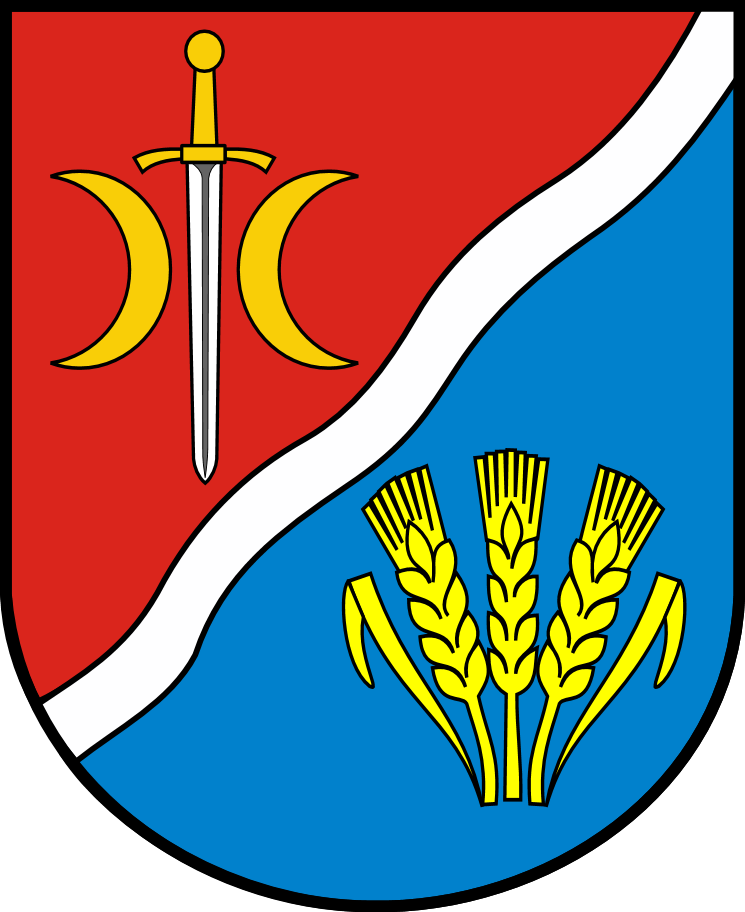 Spis treściWprowadzenie	31. Podstawy prawne	101.1 Metody badawcze	182. Charakterystyka gminy	192.1 Sytuacja demograficzna Gminy Słubice	193. Infrastruktura społeczna	223.1 Edukacja	223.2 Kultura	223.3 Sport i rekreacja	243.4 Bezpieczeństwo publiczne	243.5 Ochrona zdrowia	263.6 Rynek pracy	274. Diagnoza sytuacji społecznej	304.1 Pomoc ze względu na bezrobocie	374.2 Pomoc ze względu na ubóstwo	384.3 Pomoc ze względu na niepełnosprawność oraz długotrwałą lub ciężką chorobę	394.4 Pomoc ze względu na ochronę macierzyństwa	424.5 Pomoc w ramach programu wieloletniego "Pomoc Państwa w zakresie dożywiania"	434.6 Pomoc ze względu na pojawiającą się przemoc w rodzinie	445. Analiza SWOT	486. Cele strategiczne i operacyjne	517. Harmonogram działań	538. Monitorowanie realizacji Strategii oraz ewaluacja	58Spis tabel	56Spis wykresów	57WprowadzenieMetodą ograniczania państwa opiekuńczego jest decentralizacja, czyli proces za pomocą, którego świadczenia i usługi socjalne są przenoszone z rządu centralnego do mniejszych, lokalnych jednostek czy władz i agencji, o których sądzi się, że są bliżej obywateli i użytkowników. Decentralizacji przypisuje się kilka zalet m.in. sprawniejsze rządzenie przez przybliżenie władzy społecznościom lokalnym. Ten główny kierunek przemian, wprowadzany pod hasłami potrzeby samorządności, odbiurokratyzowania, deregulacji, budowy społeczeństwa obywatelskiego itp., oznacza stopniowe zdejmowanie z państwa troski o sprawy społeczne. Lokalna polityka społeczna odnosi się do szczebla gminnego, w którym występuje bezpośrednie, naturalne połączenie istniejących potrzeb i środków. Zaletami takiej polityki są m.in. szybkość reakcji podmiotów na ujawniające się problemy społeczne, trafne rozpoznanie sytuacji pojedynczych środowisk, lepsze możliwości wykorzystania lokalnego potencjału społecznego, uwzględnianie lokalnej specyfiki przy formułowaniu diagnozy społecznej, kontrola społeczna sprzyjająca racjonalnej gospodarce środkami materialnymi i zasobami ludzkimi. Dlatego jednym z podstawowych narzędzi realizacji lokalnej polityki społecznej jest przygotowanie strategii rozwiązywania problemów społecznych. Strategia, termin używany od dawna w naukach o wojsku, wszedł do języka pomocy społecznej jako narzędzie rozwiązywania problemów społecznych. Strategia to zaplanowany i często realizowany w praktyce sposób osiągania jakiegoś wyznaczonego celu ale  również teoria, a także metody i techniki rozwiązywania określonych problemów badawczych. Strategia to zatem nic innego, jak poddanie obserwacji oraz wnikliwej analizie aktualnej sytuacji społeczności lokalnej, która najczęściej nie jest satysfakcjonująca dla władz gminy, jak i mieszkańców. Obejmuje ona przewidywanie problemów, a także prognozowanie zmian, które mogą zaistnieć po wprowadzeniu odpowiednich przedsięwzięć. Najważniejsze jest jednak trafne zdiagnozowanie sytuacji wyjściowej, która posłuży za źródło informacji na temat stanu wymagającego modyfikacji w najbliższych latach.	Ministerstwo Pracy i Polityki Społecznej w zasadach określających budowę strategii podaje: Nie każdy plan jest strategią. Strategia powinna określać cel, jakim jest rozwiązywanie określonych problemów społecznych (czyli np. poprawa sytuacji ludzi starych, niepełnosprawnych lub zmiana na lepsze wybranych obszarów życia społecznego /…/ oraz sposób, w jaki można go osiągnąć.Prezentowana Strategia uwzględnia ewolucję instytucji pomocy społecznej, jej przejście od realizacji funkcji ratowniczej do prewencyjno-usługowej oraz malejącą opiekuńczą rolę państwa na rzecz pomocy samorządowej i organizacji pozarządowych. W nowej roli pomoc społeczna będzie instytucją opartą na kapitale społecznym lokalnej społeczności, uwzględniając tym samym nową rolę świadczeniobiorców – od biernego klientyzmu do aktywnej partycypacji w procesie pomocy.W głównych założeniach metodycznych Strategia Rozwiązywania Problemów Społecznych w gminie  Słubice składa się:z diagnozy aktualnego stanu pomocy społecznej w gminie,prognozy potrzeb społecznych społeczności lokalnej,celu strategicznego ogólnego i celów szczegółowych (operacyjnych),metod realizacji celów,harmonogramu,całościowa wizja polityki społecznej w perspektywie czasowej do 2026 roku.Projekt związany z opracowaniem Strategii Rozwiązywania Problemów Społecznych gminy Słubice rozpoczęto w grudniu 2015 roku, zgodnie z umową podpisaną pomiędzy gminą Słubice a firmą Empiria Duo.Opracowanie strategii było wymogiem ustawy o pomocy społecznej z dnia 12 marca 2004 r. (t.j. Dz. U z 2015, poz. 163), która w art. 17 ust.1. pkt.1 mówi: Do zadań własnych gminy o charakterze obowiązkowym należy:opracowanie i realizacja gminnej strategii rozwiązywania problemów społecznych ze szczególnym uwzględnieniem programów pomocy społecznej, profilaktyki i rozwiązywania problemów alkoholowych i innych, których celem jest integracja osób i rodzin z grup szczególnego ryzyka.Ustawa o pomocy społecznej stanowi kolejny etap budowy nowego systemu aktywnej polityki społecznej w Polsce mając na celu stworzenie solidnego fundamentu polityki opartej na trzech zasadach:w sposób systematyczny i kompleksowy budowana jest sieć bezpieczeństwa socjalnego i przeciwdziałania wykluczeniu społecznemu, oparta na realnych podstawach utrzymania gospodarstw domowych,tworzy się spójny system wspierający aktywizację osób bezrobotnych na rynku pracy i na polu pomocy społecznej, tak aby każdemu zagwarantować szansę aktywizacji i godnego życia,tworzy się skoordynowany system instytucjonalny, jasno prezentujący odpowiedzialność instytucji rządowych i samorządowych, otwierający jednocześnie przestrzeń dla aktywności obywatelskiej organizacji sektora pozarządowego.Niniejsza Strategia jest także istotną potrzebą i wymogiem sytuacji społeczno-gospodarczej gminy Słubice, związanej głównie z wstąpieniem naszego kraju do Unii Europejskiej oraz nowymi możliwościami związanymi z pozyskiwaniem funduszy strukturalnych na rozwój lokalny, w tym politykę społeczną. Oparcie funkcjonowania polityki społecznej w gminie na długofalowym planowaniu, na przejrzystych celach o różnym horyzoncie czasowym, pomaga zarządzać sferą polityki społecznej i ułatwia pozyskiwanie funduszy zewnętrznych na realizację zadań tejże polityki. Strategia pomaga także skoordynować działania różnych instytucji działających na polu polityki społecznej w gminie wokół głównego kierunku działań i głównych problemów w tej sferze.Strategia Rozwiązywania Problemów Społecznych gminy Słubice nie ogranicza się w swych zapisach tylko do zadań realizowanych bezpośrednio przez instytucje gminy: Urząd Gminy i Gminny Ośrodek Pomocy Społecznej. Strategia proponuje przede wszystkim zadania, które stanowią wyzwania dla całej społeczności lokalnej i wszystkich instytucji działających na polu polityki społecznej w gminie Słubice. Taka zasada partnerstwa i współpracy jest jednym z fundamentalnych elementów polityki strukturalnej Unii Europejskiej.Realizacja niniejszej Strategii jest spójna z dokumentami państwowymi takimi jak:Krajowym Programu Przeciwdziałania Ubóstwu i Wykluczeniu Społecznemu 2020 – Nowy Wymiar Integracji - Program ten jest dokumentem o charakterze operacyjno-wdrożeniowym, utworzonym w celu realizacji średniookresowej strategii rozwoju kraju oraz innych strategii rozwoju – zwłaszcza Strategii Rozwoju Kapitału Ludzkiego. Uwzględnia również politykę państwa obejmującą walkę z ubóstwem oraz wykluczeniem społecznym w ramach Europejskiego Funduszu Społecznego. Celem głównym programu jest trwałe zmniejszenie liczby osób zagrożonych ubóstwem i wykluczeniem społecznym o 1,5 mln oraz wzrost spójności społecznej. Ponadto, Program zakłada progres na czterech płaszczyznach:Gwarancje dla przyszłości młodzieży – stworzenie młodzieży szansy wejścia na rynek pracy i zakładania rodzin –„Zasadniczym efektem powinno być stworzenie spójnego systemu działań edukacyjnych, społecznych i zawodowych, który przygotuje młodzież do wejścia na rynek pracy, umożliwi zdobycie niezbędnych kompetencji i umiejętności ułatwiających włączenie społeczne, aktywność zawodową, a także rozwój rodziny.”Aktywna osoba i zintegrowana rodzina – odpowiedzialne lokalne środowisko - „W tym przypadku podstawowym efektem ma być rozwój systemu aktywnej integracji, działającego na rzecz aktywnego uczestnictwa w życiu społecznym i zawodowym osób, rodzin i środowisk zagrożonych wykluczeniem. Chodzi o łączenie ról społecznych, zawodowych i rodzinnych oraz zwiększenie znaczenia społeczności lokalnej z wykorzystaniem partnerstwa publiczno-społecznego.”Zapobieganie niepewności mieszkaniowej – „Najważniejsze będzie zapewnienie dostępu do niedrogich mieszkań na wynajem, co zwiększy bezpieczeństwo rodzin i umożliwi ich aktywizację zawodową. Ważne też będzie zapobieganie utracie mieszkania i bezdomności, które powodują wykluczenie społeczne.“Seniorzy – bezpieczni, aktywni i potrzebni – „Podstawowy efekt realizowanych działań to zapewnienie osobom starszym i niepełnosprawnym przyjaznych form opieki i aktywnego spędzania czasu oraz możliwości włączenia się do życia społecznego.“Krajowym Programem Rozwoju Ekonomii Społecznej 2020 - określa kierunki interwencji publicznej mające służyć kształtowaniu jak najlepszych warunków dla rozwoju ekonomii społecznej i przedsiębiorstw społecznych w oparciu o diagnozę sektora ekonomii społecznej uwzględniając aktualny kontekst polityczny, społeczny i gospodarczy w Polsce i w Unii Europejskiej.Rządowego Programu Aktywności Osób Starszych na lata 2014-2020 - Program zakłada włączenie sektora organizacji pozarządowych do działań służących zaangażowaniu seniorów w aktywność społeczną w czterech sektorach:Edukacja osób starszych – poszerzenie oferty edukacyjnej dla osób starszych, które zamierzają edukować się oraz rozwijać, przy wykorzystywaniu potencjału oraz kapitału, którym dysponują poszczególne osoby.Aktywność społeczna promująca integrację wewnątrz- i międzypokoleniową - aktywność osób starszych oraz włączenie do wspólnych działań młodszego pokolenia, co pozwoli na budowanie wzajemnego zrozumienia oraz rozwój umiejętności społecznych;Partycypacja społeczna osób starszych - działania na rzecz zwiększenia udziału osób starszych w życiu publicznym, społecznym, gospodarczym, kulturalnym i politycznym, co przyczyni się do rozwoju społeczeństwa obywatelskiego.Partycypacja społeczna osób starszych - zwiększenie dostępności i podniesienie jakości usług społecznych dla osób starszych. Kluczowe znaczenie ma tutaj tworzenie lokalnych sieci wsparcia opartych na działaniach wolontariuszy w celu tworzenia środowiska samopomocy.Programem Operacyjnym „Wiedza, Edukacja, Rozwój 2014-2020”, POWER 2014-2020 - Jest jednym z 6 programów krajowych jakie będę realizowane w okresie 2014-2020. Program finansowany jest z Europejskiego Funduszu Społecznego, a jego celem są reformy w obszarach zatrudnienia, włączenia społecznego, edukacji, szkolnictwa wyższego, zdrowia i dobrego rządzenia.Wieloletnim Programem Wspierania Finansowego gmin w zakresie dożywiania „Pomoc państwa w zakresie dożywiania na lata 2014-2020” - Celem programu jest ograniczenie zjawiska niedożywienia dzieci i młodzieży z rodzin o niskich dochodach lub znajdujących się w trudnej sytuacji. Program jest elementem polityki społecznej gminy w zakresie:poprawy poziomu życia rodzin o niskich dochodach,poprawy stanu zdrowia dzieci i młodzieży,kształtowania właściwych nawyków żywieniowych.Krajowym Programem Przeciwdziałania Przemocy w Rodzinie - ma na celu zwiększyć m.in. skuteczność oddziaływań wobec osób stosujących przemoc w rodzinie, skuteczność przeciwdziałania przemocy w rodzinie oraz zmniejszenia skali tego zjawiska w Polsce, a także zwiększyć poziom kompetencji przedstawicieli instytucji i podmiotów realizujących zadania z zakresu przeciwdziałania przemocy w rodzinie w celu podniesienia jakości i dostępności świadczonych usług.Dokument jest również spójny z dokumentami funkcjonującymi w obrębie gminy:Gminnym Program Wspierania Rodziny na lata 2016-2020  - program przyczyni się do wsparcia rodzin w wykonywaniu podstawowych funkcji opiekuńczo-wychowawczych, edukacyjnych, czy kompensacji deficytów dzieci i młodzieży poprzez działania profilaktyczne, reintegracyjne i socjalizacyjne wobec rodzin  z trudnościami w spełnianiu swoich funkcji. Głównym celem programu jest wspieranie rodzin przeżywających trudności w wypełnianiu swoich funkcji, związanych z opieką, wychowaniem i skuteczną ochroną dzieci, jak również profilaktyka środowiska lokalnego w zakresie promowania społecznie pożądanego modelu rodziny.Gminnym Program Przeciwdziałania Przemocy w Rodzinie oraz Ochrony Ofiar Przemocy w Rodzinie na lata 2016-2020 – celem programu jest zwiększenie skuteczności przeciwdziałania przemocy w rodzinie oraz dążenie do zmniejszenie zjawiska przemocy w rodzinie na terenie gminy Słubice.  Gminnym Programem Profilaktyki i Rozwiązywania Problemów Alkoholowych na 2016 rok w Gminie Słubice – celami programu jest przede wszystkim ograniczenie, występowania negatywnych zjawisk, będących skutkiem nadużywania i uzależnienia od alkoholu oraz przemocy w rodzinie. Ponadto, program zakłada zapobieganie powstawaniu nowych problemów alkoholowych, poprzez zwiększenie zasobów i zdolności niezbędnych do radzenia sobie z istniejącymi problemami za pomocą edukacji publicznej w zakresie: informowania o konsekwencjach nadużywania alkoholu, zażywania narkotyków oraz promocji zdrowego stylu w trzeźwości i abstynencji, promowanie zdrowego stylu życia i alternatywnych form spędzania wolnego czasu przez dzieci i młodzież.Gminny Program Przeciwdziałania Narkomanii na rok 2016 w Gminie Słubice – celem programu jest realizacja działań ukierunkowanych na prowadzenie profilaktycznej działalności informacyjnej, edukacyjnej i wychowawczej w szczególności dla dzieci i młodzieży. Dodatkowo program kładzie nacisk na rozwój edukacji publicznej i szkolenie przedstawicieli różnych zawodów, instytucji i wyspecjalizowanych służb w dziedzinie przeciwdziałania narkomanii. Strategię Rozwiązywania Problemów Społecznych dla gminy Słubice przyjęto na dziesięć lat (2016-2026), co ułatwi władzom gminy formułowanie zadań do realizacji w ramach funduszy strukturalnych Unii Europejskiej. Dodatkowo, gmina będzie mogła w przeciągu dziesięciu lat modyfikować planowane działania tak, by dostosować je do zachodzących zmian. Strategia posiada ścisłą korelację z kluczowymi dokumentami planistycznymi na szczeblu lokalnym.Okres realizacji Strategii Rozwiązywania Problemów Społecznych w gminie Słubice 2016-2026. Opracowanie: Firma Empiria Duo S.C.1. Podstawy prawnePodstawy prawne regulujące system pomocy społecznej w Polsce zawarte są w następujących aktach prawnych:Ustawa z dnia 12 marca 2004 roku o pomocy społecznej (t.j. Dz. U. z 2015 r. poz. 163). Warunki prawne i organizację systemu pomocy społecznej określa Ustawa: zadania w zakresie pomocy społecznej; rodzaje świadczeń z pomocy społecznej oraz zasady i tryb ich udzielania; organizację pomocy społecznej; zasady i tryb postępowania kontrolnego w zakresie pomocy społecznej. Dokument traktuje pomoc społeczną przede wszystkim jako instytucję, umożliwiającą wyjście z trudnych sytuacji życiowych tym osobom, rodzinom, które nie są w stanie wykorzystać własnego potencjału, zasobów czy predyspozycji, ze względu na niemożność samodzielnego przezwyciężenia problemów w życiu codziennym.Ustawa z dnia 9 czerwca 2011 roku o wspieraniu rodziny i systemie pieczy zastępczej (t.j. Dz. U. z 2015 r. poz. 332 z późn. zm.).Zapisy znajdujące się w ustawie określają zasady oraz formy wspierania rodziny, która napotyka trudności w realizowaniu funkcji opiekuńczo-wychowawczych, ponadto ustawodawca określa zasady oraz formy sprawowania pieczy zastępczej, jak również pomoc w usamodzielnianiu jej pełnoletnich wychowanków. Reguluje również kwestie finansowania oraz administracji publicznej w zakresie wspierania rodziny i systemu pieczy zastępczej, a także określa zadania w zakresie postępowania adopcyjnego. Ustawa z dnia 28 listopada 2003 roku o świadczeniach rodzinnych (t.j. Dz. U. z 2015 r. poz. 114).Ustawa określa warunki nabywania prawa do świadczeń rodzinnych oraz zasady ustalania, przyznawania i wypłacania tych świadczeń. Świadczeniami rodzinnymi są: zasiłek rodzinny oraz dodatki do zasiłku rodzinnego, świadczenia opiekuńcze: zasiłek pielęgnacyjny, specjalny zasiłek opiekuńczy oraz świadczenie pielęgnacyjne, zapomoga wypłacana przez gminy, świadczenia wypłacane przez gminy, jednorazowa zapomoga z tytułu urodzenia się dziecka, świadczenie rodzicielskie. Świadczenia rodzinne i koszty ich obsługi (3% z budżetu państwa), składki na ubezpieczenia emerytalne i rentowe z ubezpieczenia społecznego oraz składki na ubezpieczenie zdrowotne są finansowane w formie dotacji celowej z budżetu państwa.Ustawa z dnia 5 grudnia 2014 r. o Karcie Dużej Rodziny (Dz. U. z 2014 r. poz. 1863 z późn. zm.).Ustawa określa zasady przyznawania członkom rodziny wielodzietnej Karty Dużej Rodziny, sposób przyznawania im uprawnień oraz sposób realizacji i finansowania zadań wynikających z ustawy. Uprawnienia przysługujące osobom posiadającym ważną Kartę polegają na przyznaniu korzystniejszego od ogólnie obowiązującego dostępu do towarów, usług lub innych form działalności. Kartę przyznaje wójt właściwy ze względu na miejsce zamieszkania członka rodziny wielodzietnej.Ustawa z dnia 7 września 2007 roku o pomocy osobom uprawnionym do alimentów (t.j. Dz. U. z 2015 r. poz. 859 z późn.zm.). Ustawa o pomocy osobom uprawnionym do alimentów zmieniła ustawę o postępowaniu wobec dłużników alimentacyjnych oraz zaliczce alimentacyjnej. Pozwoliło to na lepszy dostęp osób uprawnionych do organu wypłacającego świadczenia. Po nowelizacji ustawa zakłada uproszczenie i zmniejszenie procedur administracyjnych związanych ze stosowaniem ustawy, bardziej racjonalne funkcjonowanie organów działających na jej podstawie oraz efektywne odzyskiwanie przez budżet państwa od dłużników alimentacyjnych należności Skarbu Państwa powstałych z tytułu wypłaconych świadczeń z funduszu alimentacyjnego, jednakże efektywność ta jest zbyt niska. Ustawa określa: zasady pomocy państwa osobom uprawnionym do alimentów na podstawie tytułu wykonawczego, w przypadku bezskuteczności egzekucji, warunki nabywania prawa do świadczeń pieniężnych wypłacanych w przypadku bezskuteczności egzekucji alimentów, zwanych dalej "świadczeniami z funduszu alimentacyjnego", zasady i tryb postępowania w sprawach przyznawania i wypłacania świadczeń z funduszu alimentacyjnego, zasady finansowania świadczeń z funduszu alimentacyjnego, działania podejmowane wobec dłużników alimentacyjnych.Ustawa z dnia 13 czerwca 2003 roku o zatrudnieniu socjalnym (t. j. Dz. U. z 2011 r. Nr. 43, poz. 225 z późn.zm.). Ustawa stwarza szansę na powrót do społeczeństwa osobom, które z różnych powodów znalazły się na marginesie życia społecznego. Ustawa ma zastosowanie przede wszystkim do osób, które nie posiadają własnych dochodów, a w szczególności osób bezdomnych w procesie wychodzenia z bezdomności, osób uzależnionych od alkoholu w procesie leczenia, osób uzależnionych od narkotyków w procesie leczenia, osób chorych psychicznie, długotrwale bezrobotnych, byłych więźniów oraz uchodźców, którzy podlegają wykluczeniu społecznemu i ze względu na swoją sytuację życiową nie są w stanie własnym staraniem zaspokoić swoich podstawowych potrzeb życiowych i znajdują się w sytuacji powodującej ubóstwo oraz uniemożliwiającej lub ograniczającej uczestnictwo w życiu zawodowym, społecznym i rodzinnym. Drugą formą pomocy przewidzianą w ustawie jest wsparcie zatrudnienia osób, które uległy wykluczeniu społecznemu.Ustawa z dnia 19 sierpnia 1994 roku o ochronie zdrowia psychicznego (t. j. Dz. U. z 2011 r. Nr 231, poz.1375 z późn. zm.). Według ustawy ochronę zdrowia psychicznego zapewniają organy administracji rządowej i samorządowej oraz instytucje do tego powołane. Ustawa przewiduje, że w działaniach z zakresu ochrony zdrowia psychicznego mogą uczestniczyć stowarzyszenia i inne organizacje społeczne, fundacje, samorządy zawodowe, Kościoły i inne związki wyznaniowe oraz grupy samopomocy pacjentów i ich rodzin, a także inne osoby fizyczne i prawne. Ochrona zdrowia psychicznego obejmuje realizację zadań dotyczących w szczególności: promocji zdrowia psychicznego i zapobiegania zaburzeniom psychicznym, zapewnienia osobom z zaburzeniami psychicznymi wielostronnej i powszechnie dostępnej opieki zdrowotnej oraz innych form opieki i pomocy niezbędnych do życia w środowisku rodzinnym i społeczny, kształtowania wobec osób z zaburzeniami psychicznymi właściwych postaw społecznych, a zwłaszcza zrozumienia, tolerancji, życzliwości, a także przeciwdziałania ich dyskryminacji.Ustawa z dnia 27 sierpnia 1987 roku o rehabilitacji zawodowej i społecznej oraz zatrudnianiu osób niepełnosprawnych (t.j. z. U. z 2011 r. Nr 127 poz.721).Ustawa dotyczy osób, których niepełnosprawność została potwierdzona orzeczeniem o zakwalifikowaniu przez organy orzekające do jednego z trzech stopni niepełnosprawności (znaczny, lekki, umiarkowany), o całkowitej lub częściowej niezdolności do pracy na podstawie odrębnych przepisów, lub o niepełnosprawności, wydanym przed ukończeniem 16 roku życia. Orzeczenie ustalające stopień niepełnosprawności stanowi także podstawę do przyznania ulg i uprawnień na podstawie odrębnych przepisów.Ustawa z dnia 4 kwietnia 2014 roku o ustaleniu i wypłacie zasiłków dla opiekunów (Dz. U. z 2014 r. poz. 567).Ustawa określa warunki nabywania oraz zasady ustalania i wypłacania zasiłków dla opiekunów osobom, które utraciły prawo do świadczenia pielęgnacyjnego z dniem 1 lipca 2013 r. w związku z wygaśnięciem z mocy prawa decyzji przyznającej prawo do świadczenia pielęgnacyjnego. Zasiłki dla opiekunów i koszty ich obsługi, składki na ubezpieczenia emerytalne i rentowe z ubezpieczenia społecznego oraz składki na ubezpieczenie zdrowotne są finansowane ze środków z budżetu państwa na realizację świadczeń rodzinnych. Realizacja zasiłków dla opiekunów jest zadaniem zleconym z zakresu administracji rządowej realizowanym przez gminy.Ustawa z dnia 24 kwietnia 2003 roku o pożytku publicznym i wolontariacie (t.j. Dz. U. z 2014 r. poz. 1118 z późn. zm.). Ustawa o działalności pożytku publicznego i o wolontariacie jest aktem prawnym, wprowadzającym kompleksowe rozwiązania dotyczące podstawowych dziedzin działalności organizacji pozarządowych w Polsce. Obszary, które reguluje ustawa to: prowadzenie działalności pożytku publicznego (działalność odpłatna i nieodpłatna pożytku publicznego), uzyskiwanie przez organizacje pozarządowe statusu organizacji pożytku publicznego oraz konsekwencje z tym związane (warunki uzyskania statusu organizacji pożytku publicznego), nadzór nad prowadzeniem działalności pożytku publicznego, wolontariat.Ustawa z dnia 26 października 1982 roku o wychowaniu w trzeźwości i przeciwdziałaniu alkoholizmowi (t.j. Dz. U. z 2015 r. poz. 1286 z późn.zm.).Rozwiązywanie problemów alkoholowych zakłada, że większość kompetencji i środków finansowych jest zlokalizowana na poziomie samorządów gmin, które na mocy ustawy o wychowaniu w trzeźwości i przeciwdziałaniu alkoholizmowi uzyskały kompetencje do rozwiązywania problemów alkoholowych w społecznościach lokalnych. Ustawodawca w art. 4 ust 1 stanowi: „prowadzenie działań związanych z profilaktyką i rozwiązywaniem problemów alkoholowych oraz integracja społeczna osób uzależnionych od alkoholu należy do zadań gminy". Ponadto, organy administracji rządowej i jednostek samorządu terytorialnego są obowiązane do podejmowania działań zmierzających do ograniczania spożycia napojów alkoholowych oraz zmiany struktury ich spożywania, inicjowania i wspierania przedsięwzięć mających na celu zmianę obyczajów w zakresie sposobu spożywania tych napojów, działania na rzecz trzeźwości w miejscu pracy, przeciwdziałania powstawaniu i usuwania następstw nadużywania alkoholu, a także wspierania działalności w tym zakresie organizacji społecznych i zakładów pracy.Ustawa z dnia 29 lipca 2005 roku o przeciwdziałaniu przemocy w rodzinie (t.j. Dz. U. z 2015 r. poz. 1390).Ustawodawca  określa zadania obejmujące przeciwdziałanie przemocy w rodzinie, sposób postępowania wobec osób dotkniętych przemocą w rodzinie oraz osób stosujących przemoc w rodzinie. Ustawa określa również zadania realizowane przez organy administracji rządowej oraz jednostki samorządu terytorialnego. Tym samym, do zadań własnych gminy należą: opracowanie i realizacja gminnego programu przeciwdziałania przemocy w rodzinie oraz ochrony ofiar przemocy w rodzinie,prowadzenie poradnictwa i interwencji w zakresie przeciwdziałania przemocy w rodzinie w szczególności poprzez działania edukacyjne służące wzmocnieniu opiekuńczych i wychowawczych kompetencji rodziców w rodzinach zagrożonych przemocą w rodzinie,zapewnienie osobom dotkniętym przemocą w rodzinie miejsc w ośrodkach wsparcia,tworzenie zespołów interdyscyplinarnych.Ustawa z dnia 20 kwietnia 2004 roku o promocji zatrudnienia i rynku pracy (t.j. Dz. U. z 2015 r. poz. 149 z późn. zm.). Ustawa określa zadania państwa w zakresie promocji zatrudnienia, łagodzenia skutków bezrobocia oraz aktywizacji zawodowej. Zadania państwa w zakresie promocji zatrudnienia, łagodzenia skutków bezrobocia oraz aktywizacji zawodowej są realizowane przez instytucje rynku pracy działające w celu: pełnego i produktywnego zatrudnienia; rozwoju zasobów ludzkich; osiągnięcia wysokiej jakości pracy; wzmacniania integracji oraz solidarności społecznej.Ustawa z dnia 27 sierpnia 2004 roku o świadczeniach opieki zdrowotnej finansowanych ze środków publicznych (Dz. U. z 2015 r. poz. 581).Ustawa określa: warunki udzielania i zakres świadczeń opieki zdrowotnej finansowanych ze środków publicznych, zasady i tryb finansowania świadczeń, zasady i tryb kwalifikowania świadczeń opieki zdrowotnej jako świadczeń gwarantowanych, zadania władz publicznych w zakresie zapewnienia równego dostępu do świadczeń,zasady powszechnego - obowiązkowego i dobrowolnego ubezpieczenia zdrowotnego, podstawy instytucjonalno-proceduralne do stosowania rozporządzenia Parlamentu Europejskiego i Rady, zasady funkcjonowania, organizację i zadania Narodowego Funduszu Zdrowia, zwanego dalej "Funduszem", zasady funkcjonowania, organizację i zadania Agencji Oceny Technologii Medycznych i Taryfikacji, zwanej dalej "Agencją", zasady sprawowania nadzoru i kontroli nad finansowaniem i realizacją świadczeń.Ustawa z dnia 13 października 1998 roku o systemie ubezpieczeń społecznych (t.j. Dz. U. z 2015 r. poz. 121 z późn. zm.).Ubezpieczenia społeczne obejmują: ubezpieczenie emerytalne, ubezpieczenia rentowe, ubezpieczenie w razie choroby i macierzyństwa, zwane dalej "ubezpieczeniem chorobowym", ubezpieczenie z tytułu wypadków przy pracy i chorób zawodowych, zwane dalej "ubezpieczeniem wypadkowym". Ustawa określa: zasady podlegania ubezpieczeniom społecznym,zasady ustalania składek na ubezpieczenia społeczne oraz podstaw ich wymiaru,zasady, tryb i terminy - zgłoszeń do ubezpieczeń społecznych, prowadzenia ewidencji ubezpieczonych i płatników składek, rozliczania składek na ubezpieczenia społeczne oraz zasiłków z ubezpieczeń chorobowego i wypadkowego, opłacania składek na ubezpieczenia społeczne,zasady prowadzenia kont ubezpieczonych oraz kont płatników składek, zasady działania Funduszu Ubezpieczeń Społecznych, organizację, zasady działania i finansowania Zakładu Ubezpieczeń Społecznych,zasady działania Funduszu Rezerwy Demograficznej, zasady zarządzania tym funduszem, zasady kontroli wykonywania zadań z zakresu ubezpieczeń społecznych.Ustawa z dnia 7 września 1991 roku o systemie oświaty (t.j. Dz.U. z 2015 r. poz. 2156 z późn. zm.).Reguluje wszystkie kwestie związane z oświatą, funkcjonowaniem szkół i placówek, ich finansowaniem, zagadnieniami dotyczącymi pomocy stypendialnej, czy też treści związanych z samymi zasadami oceniania. Ponadto ustawa reguluje kwestię wsparcia finansowego dla potrzebujących uczniów.Diagnoza problemów społecznych w gminie Słubice została przedstawiona w rozdziale czwartym Strategii. Zebranie informacji na temat sytuacji społeczno-gospodarczej oraz analiza otaczających warunków i głównych problemów polityki społecznej umożliwiła ustalenie kierunku polityki społecznej, poprzez wygenerowanie celów strategicznych i operacyjnych oraz działań niezbędnych do ich realizacji. Duże znaczenie dla skutecznej realizacji Strategii ma ciągły monitoring realizowanych zadań, albowiem tylko systematyczna ocena jej wdrażania pozwoli wypracować zgodność efektów końcowych z przyjętymi założeniami. Dla poszczególnych problemów wyodrębniono priorytety, które są źródłami tych problemów. Ułatwiło to sformułowanie celów strategicznych dla poszczególnych obszarów problemowych a następnie sfery społecznej jako całości. Formułowanie tych celów poprzedzono analizą możliwości oraz ograniczeń istniejących w samym systemie pomocy społecznej jak i poza nim. Podstawowe etapy pracy nad strategią w poszczególnych sferach obejmowały:diagnozę stanu rzeczywistego w poszczególnych sferach. Na tym etapie planowania strategicznego następuje analiza uwarunkowań zewnętrznych i wewnętrznych w analizowanych sferach, potencjał gminy i jej mieszkańców,określenie problemów w poszczególnych sferach. Problemy muszą dotyczyć poszczególnej sfery w zakresie pomocy społecznej. Przeprowadzona analiza problemów obejmowała:przegląd istniejącej sytuacji w analizowanym obszarze,ustalenie problemów o charakterze priorytetowym - formułowanie celów. Przygotowanie koncepcji projektów stymulujących zrównoważony rozwój społeczny.Metody badawcze	W celu opracowania prezentowanej Strategii Rozwiązywania Problemów Społecznych dla  Gminnego Ośrodka Pomocy Społecznej w gminie Słubice wykorzystano następujące metody badawcze: analizę materiałów zastanych, czyli informacji zgromadzonych w celach administracyjnych, udostępnionych przez Gminny Ośrodek Pomocy Społecznej do zaobserwowania liczby rodzin oraz liczby osób w rodzinach korzystających z pomocy Ośrodka ze względu na poszczególne problemy,dane statystyczne udostępnione przez Urząd Stanu Cywilnego, które umożliwiły dokonanie analizy struktury demograficznej w gminie Słubice, dane statystyczne udostępnione przez Komendę Miejską Policji w Płocku ułatwiły oszacowanie skali poszczególnych przestępstw mających miejsce na terenie gminy Słubice,ankiety adresowane do pracowników wszystkich instytucji działających na terenie gminy oraz ich najbliższego otoczenia, a także reszty mieszkańców, w celu zebrania jak największego materiału zawierającego opinie społeczności lokalnej. 2. Charakterystyka gminyGmina Słubice leży w zachodniej części Mazowsza, na lewym brzegu Wisły. Zajmuje środkową cześć Doliny Dobrzykowsko-Iłowskiej, ograniczoną Wysoczyzną Gąbińską. Od 1973 roku funkcjonuje na terenie określonym uchwałą Wojewódzkiej Rady Narodowej w Warszawie z 1 grudnia 1972 roku. Powstała z połączenia części gromad: Słubice i Juliszew. Od stycznia 1999 roku wchodzi w skład powiatu płockiego i województwa mazowieckiego.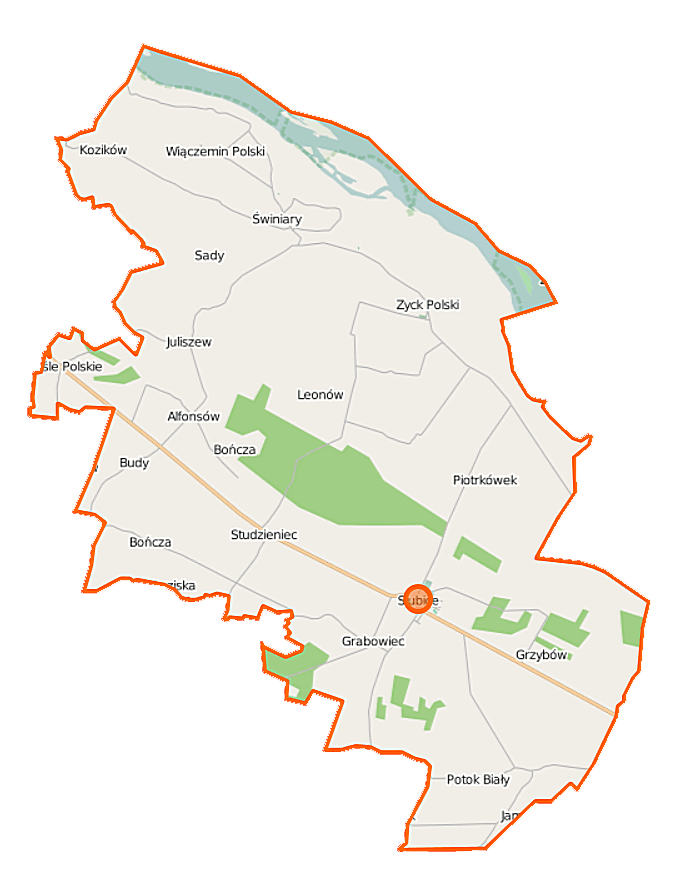 Najbliższe ośrodki miejskie to Płock, Gąbin, Gostynin, Łowicz i Sochaczew. Gmina Słubice od zachodu graniczy z gminą Gąbin z powiatu płockiego, od południa z gminą Sanniki z powiatu gostynińskiego, od wschodu z gminą Iłów z powiatu sochaczewskiego. Północną granicę gminy stanowi Wisła, za którą leżą gminy: Słupno, Bodzanów i Mała Wieś. W skład gminy wchodzi osiemnaście sołectw. Gmina zajmuje powierzchnię 95,68 km kw.	Główną funkcją terenu Gminy Słubice jest rolnictwo. Istnieje możliwość rozwoju turystyki krajoznawczej i pobytowej. Argumentem dla podejmowania działań w tym zakresie są walory środowiska przyrodniczego północnej części gminy oraz istniejące zabytkowe budowle sakralne i zespoły pałacowo-parkowe. Czyste ekologicznie tereny stwarzają możliwości dla rozwoju gospodarstw ekologicznych i agroturystycznych.2.1 Sytuacja demograficzna Gminy SłubiceLiczba mieszkańców gminy Słubice utrzymuje się na względnie stałym poziomie. Na przestrzeni trzech analizowanych lat liczba mieszkańców zmniejszyła się. Zauważalny jest także wzrost liczby mieszkańców będących powyżej 60 roku życia (wiek poprodukcyjny), ze szczególnym uwzględnieniem kobiet. Tabela 1. Liczba mieszkańców gminyŹródło: GOPS SłubiceTendencja malejąca związana z liczbą mieszkańców w gminie dostrzegalna jest zarówno w liczbie kobiet, jak i mężczyzn, przy czym współczynnik feminizacji jest wciąż większy. Dominacja liczby kobiet nad mężczyznami bardzo często tłumaczona jest tym, że przeciętnie żyją one dłużej od mężczyzn, w przypadku całej Europy wynika to, ze skrócenia życia mężczyzn. W Polsce kobiety przeciętnie żyją dłużej od mężczyzn o 8,5 roku.Wykres 1. Liczba kobiet i mężczyzn w gminie w latach 2013-2015Źródło: GOPS SłubicePoniższa tabela przedstawia liczbę mieszkańców gminy Słubice z uwzględnieniem poszczególnych grup wiekowych. Za wiek przedprodukcyjny przyjęty został przedział wiekowy zaproponowany przez Główny Urząd Statystyczny dla potrzeb ekonomii – kobiety i mężczyźni poniżej 18 roku życia. Wiek produkcyjny –  mężczyźni pomiędzy 18 a 65 rokiem życia, natomiast kobiety pomiędzy 18 a 60 rokiem życia oraz wiek poprodukcyjny – mężczyźni powyżej 65 roku życia oraz kobiety powyżej 60 roku życia. Tabela 2. Struktura wiekowa mieszkańców gminy SłubiceŹródło: USCW strukturze wiekowej mieszkańców zauważalna jest tendencja spadkowa w liczbie osób w wieku produkcyjnym, natomiast wzrasta liczba mieszkańców w wieku poprodukcyjnym (powyżej 60 roku życia kobiety oraz powyżej 65 roku życia mężczyźni). Osoby w wieku przedprodukcyjnym w 2015 roku stanowiły 21,21% ogólnej liczby mieszkańców, w wieku produkcyjnym odpowiednio - kobiety 28,51% i mężczyźni 33,55% mieszkańców, natomiast w wieku poprodukcyjnym odpowiednio 7,76% oraz 12,01%. Zwiększenie liczby osób powyżej 60 roku życia sygnalizuje, że społeczność gminy Słubice starzeje się, co w przyszłości może stać się sporym problemem. Zagadnienia dotyczące osób starszych są jednym z ważniejszych problemów społecznych, dlatego konieczne jest postrzeganie starszych mieszkańców/nek gminy jako kapitału, zasobu do zagospodarowania oraz zabezpieczenia ich potrzeb w sposób kompleksowy, dostosowany do możliwości. 3. Infrastruktura społecznaInfrastruktura społeczna to przede wszystkim instytucje świadczące usługi dla ludności danego obszaru. Infrastruktura obejmuje ona usługi w zakresie bezpieczeństwa, prawa, oświaty i nauki, kultury, służby zdrowia, opieki społecznej, które są podstawowymi czynnikami wpływającymi na poziom życia mieszkańców.3.1 Edukacja	Na terenie gminy Słubice edukacja ukierunkowana jest na kształcenie podstawowe. Dzieci mogą uczęszczać do instytucji opiekuńczo-wychowawczej (Przedszkola) do rozpoczęcia spełniania obowiązku szkolnego. Następnie mogą kształcić się w szkołach podstawowych oraz gimnazjum. Przedszkole Samorządowe w SłubicachSzkoły Podstawowe:w Słubicach,w Piotrkówku,w Świniarach,Gimnazjum w Słubicach.3.2 Kultura	Gminna Biblioteka Publiczna w Słubicach powiada za sektor kultury w gminie. Poprzez szereg zajęć urozmaica mieszkańcom życie. Strefa kultury obejmuje prowadzoną przez bibliotekę:Biblioteczną Grupę Teatralną „Super Stars” – spotkania kierowane są dla dzieci w wieku 8 – 10 lat, w ich programie znajdują się  m.in. zajęcia dykcyjne, praca z tekstem, gry i zabawy ruchowe, praca nad przełamywaniem barier, lęków i tremy scenicznej. Efektem zajęć są przedstawienie teatralne prezentowane podczas imprez organizowanych w bibliotece,Klub Młodego Czytelnika - w Klubie organizowane są zajęcia literackie, artystyczne i plastyczne, celem których jest rozwój artystycznej wrażliwości  u dzieci. Często działalność plastyczna połączona jest ze słuchaniem muzyki oraz z zabawami integracyjnymi,Dyskusyjny Klub Książki – Celem DKK jest ożywienie środowisk skupionych wokół biblioteki oraz zachęcenie użytkowników biblioteki do kreowania mody na czytanie. Dyskusyjny Klub Książki adresowany jest do wszystkich, którzy nie tylko lubią czytać, lecz także rozmawiać o książkach. Bajkoterapia – Bajki terapeutyczne to historie niezwykłe, świadomie tak skonstruowane i napisane, by dzieci odnajdywały w nich cząstkę siebie, swoich emocji, konkretnych problemów, z którymi się borykają. Bajka-pomagajka wspiera, mówi o wartościach, daje duże poczucie bezpieczeństwa i często uwalnia od poczucia winy, ponieważ pozwala dzieciom zrozumieć, że "Bać się, smucić, wstydzić to jest normalne". Bajki terapeutyczne zawierają ponadto wiele wskazówek, co można zrobić, by poradzić sobie z problemem,Klub Czytających Rodzin – W ramach Klubu odbywają się w bibliotece rodzinne spotkania z książką, Akademia Aktywnego Seniora – biblioteka proponuje cykl zajęć dla naszych dorosłych czytelników. Dużym powodzeniem cieszą się szczególnie warsztaty komputerowe. Podczas zajęć komputerowych uczestnicy doskonalą swoje umiejętności obsługi komputera i poznają możliwości Internetu,Lekcje w bibliotece – Skierowane są one zarówno dla dorosłych czytelników oraz przede wszystkim dla dzieci. Dorośli uczą się min. poszukiwania materiałów bibliotecznych w katalogu komputerowym oraz korzystania z konta czytelnika przez Internet. Dzieci mogą się dowiedzieć co niezwykłego i tajemniczego kryje w sobie biblioteka publiczna i na czym polega praca bibliotekarza, Wakacje w bibliotece – W okresie wakacji i ferii zimowych Gminna Biblioteka Publiczna w Słubicach organizuje cykl zajęć tematycznych dla dzieci w wieku szkolnym, które spędzają ten czas wolny w swoim miejscu zamieszkania. Podczas spotkań na dzieci czeka jest wiele atrakcji m.in. warsztaty plastyczne, zajęcia teatralne, zajęcia kulinarne, kino letnie oraz liczne gry i zabawy ruchowe przy muzyce jak również na świeżym powietrzu,Biblioteczne kino - W ramach „Klubu Miłośników Filmu” zaproponujemy wszystkim lubiącym dobre kino projekcję filmu poprzedzoną krótkim tematycznym wprowadzeniem, dotyczącym danego dzieła filmowego, reżysera, obsady aktorskiej czy fabuły. 3.3 Bezpieczeństwo publiczneZapewnienie bezpieczeństwa mieszkańcom gminy oraz utrzymywanie warunków i instytucji chroniących życie, zdrowie oraz mienie obywateli jest nadrzędnym celem władz. Ochrona przed zaburzeniem ładu prawnego, zakłóceniami funkcjonowania obywateli przyczynia się do podtrzymywania sprawnego i operatywnego działania zarówno podmiotów działających na terenie gminy, jak i organizacji pozarządowych współpracujących z pomocniczymi jednostkami samorządu terytorialnego. Bezpieczeństwo publiczne ściśle związane jest z bezpieczeństwem socjalnym, które również gmina stara się zagwarantować mieszkańcom poprzez zapewnienie ładu społecznego dzięki spójnemu systemu praw na wypadek trudnej sytuacji życiowej obywateli oraz w razie zagrożenia ich życia, a także poprzez zapewnienie mieszkańcom niezbędnych środków do życia (zwiększenie ilości ofert pracy, wypłacanie świadczeń socjalnych).Liczba większości przestępstw na terenie gminy Słubice z roku na rok zmniejsza się. Szczegółowe informacje na temat postępowań przestawiają poniższa dane udostępnione przez Komendę Powiatową Policji w Słubicach. W 2013 roku w powiecie słubickim zostało założonych 180 „Niebieskich kart”. Z czego 54 założono na terenie wiejskim. Dotkniętych przemocą było ogółem 282 osoby, w tym 170 kobiet, 39 mężczyzn i 73 małoletnich dzieci. Sprawcami nadal najczęściej pozostają mężczyźni – było ich 167. W 13 odnotowanych przypadkach, to kobiety były podejrzane o stosowanie przemocy w rodzinie. W jednym przypadku sprawcą przemocy była osoba małoletnia. W 2013 roku 99 sprawców znajdowało się pod wpływem alkoholu (96 mężczyzn i trzy kobiety). W związku z przemocą domową zatrzymano 79 osób, natomiast do wytrzeźwienia zatrzymano 52 osoby. W roku następnym założono 149 „Niebieskich kart”. 49 formularzy wypełniono w terenie wiejskim, w mieście z kolei założono 99 kart. Przemocą zostało dotkniętych 241 osób, w tym 141 kobiet, 36 mężczyzn i 64 małoletnich dzieci. W 140 odnotowanych przypadkach to mężczyźni byli sprawcami przemocy w rodzinie. W ośmiu przypadkach sprawcami przemocy domowej były kobiety oraz w jednym przypadku jeden nieletni. W 2014 roku 83 sprawców znajdowało się pod wpływem alkoholu (79 mężczyzn i cztery kobiety). W związku z przemocą domową zatrzymano 66 osób, natomiast do wytrzeźwienia zatrzymano 52 osoby. Natomiast w 2015 roku, w związku z przemocą w rodzinie, w powiecie słubickim założono 145 „Niebieskich kart”. 47 formularzy wypełniono w terenie wiejskim, w mieście z kolei założono 98 kart. Przemocą zostało dotkniętych 179 osób, w tym 110 kobiet, 34 mężczyzn i 35 małoletnich dzieci. W 139 odnotowanych przypadkach to mężczyźni byli sprawcami przemocy w rodzinie. W sześciu przypadkach sprawcami przemocy domowej były kobiety. W 2015 roku 78 sprawców znajdowało się pod wpływem alkoholu (76 mężczyzn i dwie kobiety). W związku z przemocą domową zatrzymano 56 osób, w tym do wytrzeźwienia zatrzymano 47 osób.Tabela 3. Kategorie przestępstw w latach 2013-2015Źródło: Komenda Powiatowa Policji w SłubicachAnalizując powyższą tabelę można zaobserwować tendencję malejącą w większości przestępstw. Ogromny wzrost odnotowano w związku z oszustwem – dwukrotny wzrost w stosunku do lat poprzednich. Warto nadmienić, iż w latach 2013-2015 policjanci Komendy Powiatowej Policji w Słubicach przeprowadzili następujące programy profilaktyczne: „Bezpieczne Wakacje”,„Bezpieczne Święta Wielkanocne”,„LUPO”,Projekt profilaktyczny „Zapobieganie Handlowi Ludźmi”,KPP Słubice przeprowadziło w okresie  5 kwietnia  i 20 kwietnia 2012 roku działania prewencyjne ukierunkowane na zapobieganie sprzedaży alkoholu osobom nieletnim na terenie KPP Słubice,Projekt profilaktyczny „Przeciwdziałanie Przemocy w Rodzinie”,Projekt profilaktyczny pomoc przedmedyczna w 2015 roku, Ogólnopolski głos profilaktyki PAT w 2015 roku, Debata społeczna na temat uzależnień w 2015 roku,„Bezpieczna droga do szkoły”,„Bezpieczne gimnazjum”,„Bezpieczna Zerówka”,„Bezpieczne wakacje z Lupo”,„Dzień wagarowicza” w 2015 roku,Kontrole półkolonii, „Międzynarodowy Dzień Bezpiecznego Internetu”,„Europejski Dzień Przeciwko Handlowi Ludźmi”,„Bezpieczny i aktywny Senior”,„Razem tworzymy bezpieczny internet”,Kampania „Niepokonane” w 2015 roku, Działania ukierunkowane na zapobieganie sprzedaży papierosów osobom nieletnich,Działania prewencyjne „Bezpieczna dzielnica” w 2015 roku,Międzynarodowy tydzień pomocy ofiarom przestępstw,                    Międzynarodowy dzień praw człowieka,Znakowanie rowerów w 2015 roku.3.4 Ochrona zdrowia	Gmina Słubice zapewnia ochronę zdrowia mieszkańcom poprzez funkcjonowanie Niepublicznego Zakładu Opieki Zdrowotnej „SANUS”. Mieszkańcy gminy mają dostęp do lekarzy przyjmujących w przychodniach z następującymi kwalifikacjami:lekarze rodzinni,lekarz pediatra,lekarz urolog,lekarz ortopeda,lekarz kardiolog,usługi rehabilitacyjne,Ponadto zakład „SANUS” ma podpisaną umowę na badania laboratoryjne, RTG i inne w :Wojewódzkim Szpitalu Zespolonym w Płocku,Szpitalu Powiatowym w Sochaczewie,ZOZ „ARION MED” w Gostyninie.3.5 Rynek pracyRynek pracy traktowany jest miejsce konfrontacji podaży oraz popytu na pracę (tj. ofert pracy, a także samej chęci podjęcia zatrudnienia). Pomoc dla osób bezrobotnych zapewnia Powiatowy Urząd Pracy w Płocku, który stara się aktywizować osoby bezrobotne do pracy poprzez:aktualizację ofert pracy, a także udostępnianie informacji na temat ofert – funkcjonowanie Centralnej Bazy Ofert Pracy, umożliwienie pracodawcom i przedsiębiorcom przeglądanie bazy osób zainteresowanych podjęciem pracy, pośrednictwo pracy, oferowanie szkoleń, staży, oferty EURES – europejskie oferty pracy, poradnictwo zawodowe oraz informację zawodową skierowane zarówno dla osób bezrobotnych, jak i pracodawców,organizacja prac interwencyjnych czy robot publicznych,organizacja szkoleń dla osób niepełnosprawnych, w tym refundacja kosztów wyposażenia/doposażenia stanowiska pracy dla osoby niepełnoprawnej ze środków PFRON.Poniższe tabele przedstawiają strukturę bezrobocia w gminie Słubice na przełomie 2013-2015 roku.Tabela 4. Liczba bezrobotnych w gminie SłubiceŹródło: Powiatowy Urząd Pracy w PłockuLiczba osób pozostających bez zatrudnienia z roku na rok maleje. W 2013 roku bezrobotne osoby stanowiły 6,90% ogólnej liczby mieszkańców, w 2015 roku już 5,41% społeczności lokalnej. Tendencja spadkowa przy nieznacznym zmniejszeniu ogólnej liczby mieszkańców gminy traktowana jest jako pozytywne zjawisko. Tabela 5. Stopa bezrobocia w Powiecie PłockimŹródło: Powiatowy Urząd Pracy w PłockuStopa bezrobocia w całym Powiecie Płockim znacznie przekracza stopę bezrobocia całego kraju, jednak widoczna jest tendencja spadkowa. W 2013 roku bezrobocie w Polsce utrzymywało się na poziomie 13,4%, natomiast w 2015 roku (październik) 9,4%. W przeciągu trzech lat stopa bezrobocia zmniejszyła się o 4 p.p., w Powicie Płockim o 4,5 p.p. Oznacza to, że zmiany zachodzą odpowiednio do tempa w całym kraju. 4. Diagnoza sytuacji społecznejGminny Ośrodek Pomocy Społecznej znajdujący się w Słubicach jest miejscem pierwszego kontaktu osób, które poszukują pomocy w związku z pojawiąjącymi się problemami w życiu. Celem świadczonej przez Ośrodek pomocy jest zaspokojenie niezbędnych potrzeb życiowych osób i rodzin oraz umożliwienie im bytowania w warunkach odpowiadających godności człowieka. Zadaniem pomocy społecznej jest także zapobieganie trudnym sytuacjom życiowym przez podejmowanie działań zmierzających do usamodzielnienia osób i rodzin oraz ich integracji ze środowiskiem. Pomoc oferowana mieszkańcom gminy Słubice świadczona jest przez specjalistów – pracowników socjalnych, asystenta rodziny oraz opiekunki środowiskowe. 	Pomoc społeczną organizują organy administracji rządowej (minister właściwy do spraw zabezpieczenia społecznego, wojewodowie) i samorządowej (marszałkowie województw, starostowie na poziomie powiatów oraz wójtowie, burmistrzowie (prezydenci miast) na poziomie gmin. Realizując zadania pomocy społecznej współpracują oni, na zasadzie partnerstwa, z organizacjami społecznymi i pozarządowymi, Kościołem Katolickim, innymi kościołami, związkami wyznaniowymi oraz osobami fizycznymi i prawnymi.Do zadań pierwszoplanowych w działalności Ośrodka Pomocy Społecznej należy przede wszystkim:pomoc w rozwiązywaniu problemów osób, rodzin i grup (m.in.: poprzez poradnictwo i pracę socjalną),współpraca z organizacjami instytucjami działającymi na rzecz poprawy sytuacji osób, rodzin i grup wymagających pomocy,podejmowanie działań zmierzających do zaspokojenia stwierdzonych potrzeb społecznych, psychicznych i biologicznych,wykonywanie zadań wynikających z rządowych programów pomocy społecznej lub innych ustaw mających na celu  ochronę poziomu życia osób i rodzin,rozwiązywanie problemów patologii społecznej m.in.: alkoholizmu, narkomanii, przemocy w rodzinie, wykluczenia społecznego i bezdomności,tworzenie warunków organizacyjnych funkcjonowania pomocy społecznej w tym rozbudowę niezbędnej infrastruktury socjalnej,koordynacja działań podmiotów działających na rzecz pomocy społecznej.Główne cele pomocy społecznej:wsparcie osób i rodzin w przezwyciężeniu trudnej sytuacji życiowej, doprowadzenie - w miarę możliwości - do ich życiowego usamodzielniania i umożliwienie im życia w warunkach odpowiadających godności człowieka, zapewnienie dochodu na poziomie interwencji socjalnej – dla osób nie posiadających dochodu lub o niskich dochodach, w wieku poprodukcyjnym i osobom niepełnosprawnym, zapewnienie dochodu do wysokości poziomu interwencji socjalnej osobom i rodzinom o niskich dochodach, które wymagają okresowego wsparcia, zapewnienie profesjonalnej pomocy rodzinom dotkniętym skutkami patologii społecznej, w tym przemocą w rodzinie,integracja ze środowiskiem osób wykluczonych społecznie, stworzenie sieci usług socjalnych adekwatnych do potrzeb w tym zakresie.  Pomoc można otrzymać z 15 powodów, zwanych niekiedy ryzykami socjalnymi. Powody te, to: ubóstwo, sieroctwo, bezdomność, bezrobocie, niepełnosprawność, długotrwała lub ciężka choroba, przemoc w rodzinie, potrzeby ochrony macierzyństwa lub wielodzietność, bezradność w sprawach opiekuńczo-wychowawczych i prowadzenia gospodarstwa domowego, zwłaszcza w rodzinach niepełnych lub wielodzietnych, brak umiejętności w przystosowaniu do życia młodzieży opuszczającej placówki opiekuńczo-wychowawcze, trudności w integracji osób, które otrzymały status uchodźcy, trudności w przystosowaniu do życia po opuszczeniu zakładu karnego, alkoholizm lub narkomania, zdarzenie losowe i sytuacja kryzysowa, klęska żywiołowa lub ekologiczna.Poniższy wykres przedstawia powody przyznawania pomocy przez Gminny Ośrodek Pomocy Społecznej w Słubicach w analizowanych latach 2013-2015. Na wykresie zostały uwzględnione te formy wsparcia, które bezpośrednio świadczył Ośrodek swoim podopiecznym. Wykres 2. Powody przyznawania pomocy i wsparcia rodzinom przez Ośrodek  Źródło: GOPS SłubiceWśród dominujących powodów przyznawania pomocy w 2015 roku znajdują się: bezrobocie (2,63% osób korzysta z pomocy Ośrodka w stosunku do ogólnej liczby mieszkańców gminy), ubóstwo (0,98%), potrzeba ochrony macierzyństwa (0,98%), niepełnosprawność (1%). Tabela 6. Osoby i rodziny którym przyznano świadczenia pieniężneŹródło: GOPS SłubiceDo wypłacanych świadczeń pieniężnych zalicza się:zasiłek stały – przyznawany jest osobom całkowicie niezdolnym do pracy  z powodu niepełnosprawności lub z powodu wieku (kobiety – 60 lat, mężczyźni - 65 lat – w przypadku, gdy nie nabyli świadczeń z innych systemów zabezpieczenia społecznego),zasiłek okresowy – przyznawany ze względu na długotrwałą chorobę, niepełnosprawność, bezrobocie, ewentualnie możliwość otrzymania lub nabycia uprawnień do świadczeń z innych systemów zabezpieczenia społecznego, zasiłek celowy – świadczenie przyznawane na zaspokojenie niezbędnej potrzeby życiowej, a w szczególności na pokrycie części lub całości kosztów zakupu żywności, leków i leczenia, opału, odzieży, niezbędnych przedmiotów użytku domowego, drobnych remontów i napraw w mieszkaniu, a także kosztów pogrzebu. Zasiłek celowy można również otrzymać na pokrycie wydatków związanych ze zdarzeniami losowymi, np. gdy spalił się dom oraz w przypadku klęski żywiołowej, np. powodzi, gradobicia itp.specjalny zasiłek celowy – świadczenie o szczególnym charakterze, przyznawane wyjątkowo osobom i rodzinom niespełniającym kryterium dochodowego,zasiłek celowy z tytułu zdarzenia losowego/klęski żywiołowej lub ekologicznej.Ogólna liczba rodzin, które korzystają ze świadczeń pieniężnych zmniejsza się z roku na rok, jednak w 2015 roku zauważalny jest nieznaczny wzrost w stosunku do roku poprzedniego. Osoby w tych rodzinach stanowiły odpowiednio do analizowanych lat 9,44% (2013 rok), 7,76% (2014 rok), 7,89% (2015 rok) w stosunku do ogólnej liczby mieszkańców gminy Słubice.Tabela 7. Osoby i rodziny, którym przyznano świadczenia niepieniężneŹródło: GOPS SłubiceObok świadczeń pieniężnych, realizowane są świadczenia niepieniężne. Udzielenie tych świadczeń nie jest uzależnione od spełnienia kryterium dochodowego, a jedynie od wystąpienia okoliczności faktycznie uzasadniających przyznanie danej pomocy. Rodzaje świadczeń niepieniężnych:składki na ubezpieczenie zdrowotne – przyznawane osobom pobierającym zasiłek stały, uchodźcom oraz osobom objętym indywidualnym programem zatrudnienia socjalnego lub realizującym kontrakt socjalny,składki na ubezpieczenie emerytalno-rentowe – przyznawane osobom, które zrezygnują z zatrudnienia w związku z koniecznością sprawowania bezpośredniej, osobistej opieki nad długotrwale lub ciężko chorym członkiem rodziny oraz wspólnie niezamieszkującymi matką, ojcem lub rodzeństwem,sprawienie pogrzebu – pochówek realizowany jest przez pomoc społeczną w przypadku, gdy najbliższa rodzina nie ma możliwości wykonania go we własnym zakresie,poradnictwo specjalistyczne – osoby zainteresowane mogą uzyskać nieodpłatnie poradę prawną w zakresie prawa rodzinnego i opiekuńczego, zabezpieczenia społecznego oraz ochrony praw lokatorów, mogą również skorzystać z poradnictwa psychologicznego i pedagogicznego, schronienie, posiłek, niezbędne ubranie – udzielany osobom tego pozbawionym,usługi opiekuńcze w miejscu zamieszkania – udzielane osobom, które z powodu wieku, choroby lub innych przyczyn wymagają pomocy innych osób. Usługi opiekuńcze obejmują pomoc w zaspokajaniu codziennych potrzeb życiowych, opiekę higieniczną, zaleconą przez lekarza pielęgnację oraz, w miarę możliwości, zapewnienie kontaktów z otoczeniem,specjalistyczne usługi opiekuńcze w miejscu zamieszkania – tak jak usługi zwykłe udzielane są osobom, które z powodu wieku, choroby lub innych przyczyn wymagają pomocy innych osób, jednakże usługi specjalistyczne wyróżniają się dostosowaniem do szczególnych potrzeb wynikających z rodzaju schorzenia lub niepełnosprawności oraz świadczone są przez osoby ze specjalistycznym przygotowaniem zawodowym,ośrodki wsparcia - usługi opiekuńcze oraz specjalistyczne usługi opiekuńcze mogą być świadczone w ośrodkach wsparcia dziennego, do których zaliczamy m. in. środowiskowe domy samopomocy (dla osób z zaburzeniami psychicznymi) oraz dzienne domy pomocy (dla osób starszych). Uczestnicy ośrodków wsparcia biorą udział w zajęciach aktywizujących i terapeutycznych oraz mają zapewnione wyżywienie,rodzinne domy pomocy – zadaniem rodzinnych domów pomocy jest zapewnienie całodobowej opieki nie mniej niż trzem i nie więcej niż ośmiu seniorom. Służyć mają one pomocą szczególnie osobom wymagającym wzmożonej opieki ze względu na znaczne ograniczenie w codziennym funkcjonowaniu, wynikające z podeszłego wieku,mieszkania chronione – przygotowują osoby w nich przebywające, pod okiem specjalistów, do prowadzenia samodzielnego życia lub zastępują pobyt w placówce zapewniającej całodobową opiekę. Skorzystać z nich mogą osoby, które ze względu na trudną sytuację życiową, wiek, niepełnosprawność lub chorobę potrzebują wsparcia w funkcjonowaniu w codziennym życiu, ale nie wymagają usług w zakresie świadczonym przez jednostkę całodobowej opieki, np. osoby z zaburzeniami psychicznymi, osoby opuszczające rodzinę zastępczą, placówkę opiekuńczo-wychowawczą, zakład dla nieletnich lub cudzoziemcy,domy pomocy społecznej – przeznaczone są dla osób wymagających całodobowej opieki z powodu wieku, choroby lub niepełnosprawności, niemogących samodzielnie funkcjonować w życiu codziennym i którym nie można zapewnić niezbędnej pomocy w formie usług opiekuńczych. Domy pomocy społecznej, w zależności od tego, dla kogo są przeznaczone dzielą się na: domy dla osób w podeszły wieku, osób przewlekle somatycznie chorych, osób przewlekle psychicznie chorych, dorosłych niepełnosprawnych intelektualnie, dzieci i młodzieży niepełnosprawnych intelektualnie oraz osób niepełnosprawnych psychicznie.Wykres 3. Przyznanie rodzinom świadczeń pieniężnych oraz niepieniężnychŹródło: GOPS SłubiceAnalizując formy pomocy oferowane przez Ośrodek można dostrzec, że potrzebującym rodzinom najwięcej przyznawano świadczeń niepieniężnych. W stosunku do łącznej sumy realizowanych świadczeń w latach 2013 – 2015, świadczenia niepieniężne odpowiadały 51,07% (2013), 52,44% (2014), 52,71% (2015) wszystkich świadczeń.Tabela 8. Osoby i rodziny, z którymi przeprowadzono wywiad środowiskowyŹródło: GOPS Słubice Wywiady środowiskowe przeprowadza się w terminie 14 dni od dnia powzięcia wiadomości o potrzebie udzielenia pomocy. Pracownik socjalny ma obowiązek sprawdzenia każdego zgłoszenia o konieczności udzielenia pomocy; może również wszcząć postępowanie udzielenia pomocy z urzędu. Pracownik socjalny przeprowadzając wywiad, bierze pod uwagę indywidualne cechy, sytuację osobistą, rodzinną, dochodową i majątkową osoby samotnie gospodarującej lub osób w rodzinie, które mogą mieć wpływ na rodzaj i zakres przyznawanej im pomocy.Na podstawie analizowanych lat można zaobserwować stałą tendencję w liczbie rodzin, z którymi przeprowadzono wywiad środowiskowy. Zanotowano natomiast znaczny wzrost w ogólnej liczbie osób, z którymi odbyto wywiad.Tabela 9. Praca socjalnaŹródło: GOPS SłubicePraca socjalna – świadczona jest na rzecz poprawy funkcjonowania osób i rodzin w ich środowisku społecznym. Prowadzona jest z osobami i rodzinami w celu rozwinięcia lub wzmocnienia ich aktywności i samodzielności życiowej oraz ze społecznością lokalną w celu zapewnienia współpracy i koordynacji działań instytucji i organizacji istotnych dla zaspokajania potrzeb członków społeczności. Praca socjalna może być prowadzona w oparciu o kontrakt socjalny i jest świadczona bez względu na posiadany dochód. W przeciągu trzech analizowanych lat, liczba rodzin, z którymi prowadzona była praca socjalna uległa sporemu spadkowi, jednak w 2015 roku w stosunku do poprzedniego roku widoczny jest wzrost. Ośrodek oferuje pracę socjalną również w oparciu o kontrakt socjalny, który ma na celu zmotywować osobę korzystającą ze świadczeń do podjęcia aktywności zawodowej oraz utrzymania pracy, poradnictwo w zakresie udzielania informacji o pomocy świadczonej przez właściwe instytucje państwowe i samorządowe, a także pomoc rzeczowa. W przeciągu trzech lat liczba podpisanych kontraktów socjalnych uległa dwukrotnemu zwiększeniu dopiero w 2015 roku – do 12 kontraktów. 4.1 Pomoc ze względu na bezrobocieBezrobocie jako kwestia społeczna dotyczy grup społecznych i polega na kumulowaniu negatywnych cech położenia materialnego, społecznego i politycznego. Zakłóca prawidłowy rozwój oraz normalne funkcjonowanie w społeczeństwie, poprzez kumulację negatywnych towarzyszących zjawisk. Grupa osób objętych pomocą finansową ze względu na brak zatrudnienia jest najliczniejszą w stosunku do reszty działań. Osobom bezrobotnym możliwe jest przyznanie zasiłku okresowego. Osoba ubiegająca się o zasiłek powinna przedłożyć oświadczenie o posiadaniu statusu osoby bezrobotnej z Powiatowego Urzędu Pracy. Świadczenia wypłacane z tytułu bezrobocia – zasiłek okresowy, zasiłek celowy to formy finansowego wsparcia mające na celu przywrócić ład oraz zachęcić osoby bez stałego zatrudnienia do podjęcia pracy. Ośrodek oferuje również osobom zmagającym się z brakiem zatrudnienia, pomoc w formie niepieniężnej - pracę socjalną, prowadzoną również w oparciu o kontrakt socjalny, który ma na celu zmotywować osobę korzystającą ze świadczeń do podjęcia aktywności zawodowej oraz utrzymania pracy.Tabela 10. Pomoc Ośrodka ze względu na bezrobocieŹródło: GOPS SłubiceLiczba rodzin objęta pomocą Ośrodka z tytułu braku zatrudnienia zwiększa się. W 2013 roku osoby w rodzinach bezrobotnych stanowiły 7,63% wszystkich mieszkańców gminy Słubice. Rok później – 7,76%, natomiast w 2015 roku – 7,89%. Powolna tendencja wzrostowa przy równoczesnym zmniejszeniu ogólnej liczby mieszkańców, może w przyszłości zwiastować coraz poważniejszy problem oraz wzrost liczby rodzin potrzebujących. Odpowiednio do analizowanych lat, rodziny korzystające ze świadczeń pieniężnych Ośrodka z powodu bezrobocia w 2013 roku odpowiadały 68,55%, w 2014 roku 80,82%, natomiast w 2015 roku 81,08% wszystkich rodzin korzystających z pomocy.4.2 Pomoc ze względu na ubóstwo	W związku z utrzymującymi się problemami finansowymi, długotrwałym bezrobociem czy sytuacjami wymagającymi dodatkowej pomocy oraz wsparcia, ze względu na niemożność zaspokojenia podstawowych potrzeb życiowych swoich oraz bliskich, ponadto nie jest w stanie zakupić żywności czy też opłacić rachunków. Ubóstwo jest obecnie jednym z poważniejszych powodów przyznania pomocy przez Ośrodek. Ubóstwo jest zjawiskiem niebezpiecznym, ponieważ może powodować m. in. trwałe urazy psychiczne i długotrwałe skutki społeczne np. utrudnienie lub uniemożliwienie korzystania z szans zdobycia wykształcenia i zachowania dobrego stanu zdrowia, wzrost przestępczości czy patologii społecznej. Z pomocy Ośrodka korzystają rodziny nieposiadające wystarczających środków finansowych do życia. Zjawisko to jest ściśle skorelowane z bezrobociem. Ośrodek udziela tym osobom pomocy materialnej do czasu usamodzielnienia i uzyskania stabilizacji finansowej.Tabela 11. Pomoc Ośrodka ze względu na ubóstwoŹródło: GOPS SłubiceRodziny korzystające ze wsparcia Ośrodka ze względu na brak wystarczających środków do życia stanowią z roku na rok mniejszą grupę klientów Ośrodka. W 2013 roku rodziny odpowiadały 30,81% wszystkich rodzin, którym przyznano świadczenia pieniężne, natomiast w 2015 roku – 30,40%. Liczba osób w tych rodzinach zmniejsza się, jednak wciąż odsetek potrzebujących wsparcia Ośrodka z powodu ubóstwa jest wysoki – 2,85% (w 2015 roku, zmniejszenie o 0,74 punktów procentowych w stosunku do 2013 roku).4.3 Pomoc ze względu na niepełnosprawność oraz długotrwałą lub ciężką chorobęNiepełnosprawność utożsamiana jest z utrudnieniem, ograniczeniem w zakresie funkcjonowania indywidualnego i społecznego. Może być spowodowana ograniczeniami organizmu lub wynikać z braku zaspokojenia potrzeb człowieka. W koncepcji niepełnosprawności rozpatruje się jej istotę w odchyleniu od normalnego poziomu funkcjonowania na trzech poziomach: biologicznym, jednostkowym oraz społecznym. Wymienione grupy czynników stanowią wyznacznik określenia i możliwości funkcjonowania człowieka. Najważniejszą wartością obecnego podejścia biopsychospołecznego jest dążenie do określenia całościowego modelu niepełnosprawności, który nie będzie odbiegał od wzoru przyjętego przez innych ludzi.	Według Narodowego Spisu Powszechnego osób niepełnosprawnych w Polsce jest około 5 mln, co stanowi przeszło 12% ludności kraju. Większość osób niepełnosprawnych utrzymuje się z rent, emerytur oraz zasiłków. Wciąż spora liczba pozostaje bez pracy i uzależniona jest od utrzymania przez inne osoby, rodzinę. Niepełnosprawność wiąże się również z problemami w funkcjonowaniu w społeczeństwie ze względu na bariery kulturowe, mentalne, społeczne czy też architektoniczne.Formy udzielanej pomocy oraz uprawnienia przysługujące osobom posiadającym orzeczenia o niepełnosprawności:korzystanie z ulg podatkowych, komunikacyjnych, zwolnień z opłat radiowo –telewizyjnych, telekomunikacyjnych, na podstawie odrębnych przepisów,rehabilitacja lecznicza,uczestnictwo w warsztatach terapii zajęciowej,uzyskanie odpowiedniego zatrudnienia, korzystania ze specjalistycznych szkoleń,w zakresie pomocy społecznej świadczonej lub organizowanej przez pomoc społeczną,uzyskanie uprawnienia do zasiłku pielęgnacyjnego,korzystanie z karty parkingowej dla osób z dysfunkcją narządu ruchu,uzyskanie dodatkowej powierzchni mieszkalnej.Tabela 12. Pomoc Ośrodka ze względu na niepełnosprawnośćŹródło: GOPS SłubiceLiczba rodzin, które zmagają się z niepełnosprawnością jednego z członka nieznacznie wzrasta. Na przestrzeni trzech analizowanych lat dopiero w 2015 roku nastąpiło zwiększenie w liczbie świadczeniobiorców  z tego tytułu o jedną rodzinę. Wahaniom ulega liczba osób w tych rodzinach. Tabela 13. Pomoc Ośrodka ze względu na niepełnosprawnośćŹródło: GOPS SłubiceWśród świadczeń opiekuńczych przeznaczonych ze względu na niepełnosprawność zmniejszeniu uległa liczba świadczeń pielęgnacyjnych. Sukcesywnie wzrasta liczba świadczeń zasiłku pielęgnacyjnego oraz specjalnego zasiłku opiekuńczego. Osoby długotrwale, przewlekle chore spotykają się z podobnymi problemami jak osoby niepełnosprawne, ponieważ często nie są w stanie aktywnie uczestniczyć w tzn. „normalnym życiu”, a dodatkowo borykają się z zagrożeniem wykluczenia. Problemami są również bezrobocie, utrudnienia w dostępie do specjalistycznej opieki medycznej czy duże koszt procesu leczenia. W chwili obecnej problemem są tzw. choroby cywilizacyjne - dotykające najczęściej ludzi młodych i w średnim wieku. Ciężka, długotrwała choroba wiąże się z ponoszeniem kosztów leczenia. Osoby takie często pozostają bezrobotne, ze względu na stan zdrowia nie mogą ubiegać się i podjąć pracy. Sprawy te mają zasadniczy wpływ na sytuację materialną rodzin osób chorych, dlatego też często stają się podopiecznymi Ośrodka. Liczba rodzin, w której znajdują się osoby chore sukcesywnie wzrasta. Oznacza to, że Ośrodek a także władze lokalne będą musiały podjąć odpowiednie kroki umożliwiające zapewnienie opieki oraz wystarczającej ilości środków finansowych na funkcjonowanie osób zmagających się z długotrwałą chorobą. Tabela 14. Pomoc Ośrodka ze względu na długotrwałą lub ciężką chorobęŹródło: GOPS SłubiceWykres 4. Liczba rodzin objętych pomocą z powodu niepełnosprawnością oraz długotrwałej lub ciężkiej chorobyŹródło: GOPS Słubice4.4 Pomoc ze względu na ochronę macierzyństwaRodzinie przeżywającej trudności w wypełnianiu funkcji opiekuńczo-wychowawczych zapewnia się wsparcie, które polega w szczególności na:analizie sytuacji rodziny i środowiska rodzinnego oraz przyczyn kryzysu w rodzinie, po to, by móc wyeliminować negatywne zachowania w stosunku do poszczególnych członków rodziny,wzmocnieniu roli i funkcji rodziny, uświadomieniu jak ważnym elementem w życiu jest rodzina oraz odpowiednie relacje między jej członkami, a także dążenie do reintegracji rodziny,pomocy w integracji rodziny, scalaniu więzi pomiędzy domownikami czy odbudowywaniu więzi rodzinnych,rozwijaniu umiejętności opiekuńczo-wychowawczych rodziny,podniesienie świadomości w zakresie planowania oraz funkcjonowania rodziny, by zapobiec sytuacjom, w którym nie przewidziano konsekwencji swoich działań,przeciwdziałaniu marginalizacji i degradacji społecznej rodziny,pomoc i doradztwo w zakresie prawa.Liczba rodzin objętych pomocą Ośrodka ze względu na ochronę macierzyństwa utrzymuje się na stałym poziomie. W przeciągu trzech lat 2013-2015 liczba rodzin objętych pomocą z tego tytułu odpowiadała 45, 40 oraz 45 rodzinom wielodzietnym. Obowiązek wspierania rodziny przeżywającej trudności w wypełnianiu funkcji opiekuńczo-wychowawczych oraz organizacji pieczy zastępczej w zakresie ustalonym ustawą, spoczywa na jednostkach samorządu terytorialnego oraz na organach administracji rządowej. Rodziny przeżywające trudności w wypełnianiu funkcji opiekuńczo-wychowawczej mogą otrzymać wsparcie od gminy w formie asystenta rodziny, który ułatwia rodzicom wypełnianie ról społecznych, aby doprowadzić do osiągnięcia podstawowej stabilizacji życiowej i nie dopuścić do umieszczania dzieci poza rodziną, w placówkach lub rodzinach zastępczych.Udzielaniem pomocy oraz wsparcia w rozwiązywaniu problemów dotyczących rodzin zmagających się z wszelkimi problemami, ze szczególnym uwzględnieniem rodzin zastępczych oraz rodzin zagrożonych kryzysem zajmuje się Ośrodek Interwencji Kryzysowej w Płocku. Ośrodek umożliwia rodzinom z dziećmi skorzystanie ze specjalistycznego wsparcia psychologicznego, terapeutycznego i pedagogicznego.4.5 Pomoc w ramach programu wieloletniego "Pomoc Państwa w zakresie dożywiania"Gminy uzyskują z budżetu państwa dotację celową na przyznanie pomocy w formie bezpłatnych posiłków. Kierują się przy tym spełnieniem kryterium dochodowego. Przyznawane wsparcie może przybrać następujące formy: darmowy posiłek, świadczenie pieniężne na zakup posiłku lub żywności, świadczenie rzeczowe w postaci produktów żywnościowych. Kontynuacja programu "Pomoc państwa w zakresie dożywiania" do 2020 r. pozwoli zaliczyć go do krajowych działań w zakresie zwalczania ubóstwa przy planowaniu programu operacyjnego w ramach Europejskiego Funduszu Pomocy Najbardziej Potrzebującym (FEAD) na lata 2014-2020.Gminny Ośrodek Pomocy Społecznej w ramach programu „Pomoc Państwa w zakresie dożywiania” umożliwił na przestrzeni trzech analizowanych lat przeszło 300 dzieciom na spożycie posiłku.Tabela 15. Świadczenie przyznane w ramach programu wieloletniegoŹródło: GOPS SłubicePowyższa tabela przedstawia liczbę dzieci, które miały możliwość spożycia posiłków. Zauważalna jest tendencja wzrostowa w poszczególnych latach. Analogicznie do zwiększonej liczby osób, zwiększa się kwota przeznaczona na świadczenia. 4.6 Pomoc ze względu na pojawiającą się przemoc w rodzinie Przemoc w rodzinie, to „jednorazowe albo powtarzające się umyślne działanie lub zaniechanie naruszające prawa lub dobra osobiste członków rodziny [..], w szczególności narażające te osoby na niebezpieczeństwo utraty życia, zdrowia, naruszające ich godność, nietykalność cielesną, wolność, w tym seksualną, powodujące szkody na ich zdrowiu fizycznym lub psychicznym, a także wywołujące cierpienia i krzywdy moralne u osób dotkniętych przemocą”.Gminny Ośrodek Pomocy Społecznej w Słubicach wspiera rodziny, w których pojawia się stosowanie przemocy. W przeciągu trzech analizowanych lat widoczny jest pięciokrotny wzrost wśród podopiecznych Ośrodka w 2015 roku.Wykres 5. Liczba rodzin objęta pomocą Ośrodka ze względu na przemoc w rodzinieŹródło: GOPS Słubice 	Kwestia przemocy w rodzinie jest niezwykle delikatnym tematem. Wzrost liczby rodzin, które zostały objęte pomocą Ośrodka z tego tytułu sygnalizuje, że rodziny zaczynają szukać miejsc, w których mogą uzyskać wsparcia. Nie zawsze jest to jednak odzwierciedleniem aktualnej sytuacji społeczności lokalnej. Ofiary przemocy wciąż krępują się i niechętnie publicznie przyznają się do doznawanej krzywdy. Integrowanie i koordynowanie działań wszystkich instytucji oraz specjalistów w zakresie przeciwdziałania przemocy w rodzinie, a także wspieranie osób i rodzin dotkniętych problemem przemocy poprzez podejmowanie czynności w ramach procedury Niebieskiej Karty należy do zadań działającego na terenie Słubic Zespołu Interdyscyplinarnego. Zespół składa się z grupy specjalistów podejmujących się współpracy by udzielać pomoc osobom lub całym rodzinom znajdującym się w kryzysie i dotkniętym problemem przemocy. Ponadto, na terenie gminy funkcjonuje Gminna Komisja Rozwiązywania Problemów Społecznych, która zapewnienie osobom uzależnionym i ich rodzinom oraz ofiarom przemocy w rodzinie dostęp do specjalistycznych form wsparcia poprzez prowadzenie Punktu Terapii Uzależnień. Komisja odpowiada za organizację, finansowanie i współfinansowanie wypoczynku letniego w formie kolonii z programem profilaktycznym w szczególności dla dzieci z rodzin dotkniętych problemem uzależnienia od alkoholu oraz przemocy w rodzinie. Wspieranie alternatywnych form spędzania wolnego czasu dla dzieci, młodzieży (w tym pozalekcyjnych działań opiekuńczo - wychowawczych, kulturalno - oświatowych, sportowych i rekreacyjnych) oraz dorosłych. Komisja podejmuje także czynności w ramach procedury Niebieskiej Karty. Konkretne działania oraz analiza skali przemocy w rodzinie znajduje się w Gminnym Programie Wspierania Rodziny na lata 2016-2020, którego koordynatorem jest Gminny Ośrodek Pomocy Społecznej w Słubicach. Program ma na celu zwiększenie skuteczności przeciwdziałania przemocy w rodzinie oraz dążenie do zmniejszenie skali zjawiska przemocy w rodzinie na terenie gminy.Tabela 16. Dane Zespołu Interdyscyplinarnego w SłubicachŹródło: Gminny Program Wspierania Rodziny na lata 2016-2020Analizując dane pochodzące z Gminnego Programu Wspierania Rodziny można zaobserwować tendencję wzrostową w liczbie rodzin, w których została założona Niebieska Karta. Przemoc w rodzinie coraz częściej zostaje sygnalizowana odpowiednim służbom, co z jednej strony traktowane jest jako pozytywne zjawisko – chęć uzyskania pomocy dostosowanej do problemu, z drugiej – problem, na który należy zwrócić szczególną uwagę. Pozytywnym zjawiskiem jest zmniejszenie liczby rodzin, które objęte są długotrwałą opieką z powodu stosowanej przemocy w rodzinie. Najwięcej tych rodzin odnotowano w 2013 roku, w następnych latach widoczna jest tendencja spadkowa. Nieustanne wahania w liczbie rodzin zmagających się z przemocą spowodowane są wciąż istniejącymi barierami mentalnymi. Rodzin bardzo często nie chcą sygnalizować o zaistniałych problemach. Tabela 17. Liczba założonych Niebieskich Kart w latach 2012 - 2015 przez instytucje Źródło: Gminny Program Wspierania Rodziny na lata 2016-2020Tabela przedstawia instytucje mające możliwość założenia Niebieskiej Karty sprawcom przemocy w rodzinie. Dominującą instytucją jest Policja oraz Gminny Ośrodek Pomocy Społecznej. To właśnie te jednostki na przestrzeni analizowanych lat najwięcej przekazały przewodniczącemu Zespołu Interdyscyplinarnego Kart. W przeciągu czterech lat Policja przekazała przewodniczącemu Zespołu 10 Kart, Ośrodek 14 Kart. Przewaga Ośrodka może być spowodowana większą częstotliwością współpracy pracowników socjalnych z rodzinami przeżywającymi trudności. Najważniejsze jest jednak sygnalizowanie i ciągłe przypominanie, społeczności gdzie w zależności od problemu mogą szukać pomocy.5. Analiza SWOTW analizie strategicznej szczególne znaczenie odgrywa zintegrowana metoda typu SWOT (ang. Strenghts, Weaknesses, Opportunities, Threats). Jest to narzędzie badawcze kompleksowo określające mocne i słabe strony oraz szanse i zagrożenia, niezbędne do zdiagnozowania obecnej sytuacji oraz prognozowanych skutków. Polega ona na zidentyfikowaniu czterech wymienionych grup czynników i określeniu ich wpływu pozytywnego, jak i negatywnego na sytuację gminy. W omawianej analizie wyróżnia się etapy:identyfikację i analizę mocnych i słabych stron,identyfikację i analizę szans i zagrożeń.Pierwszym elementem analizy SWOT jest ocena zasobów gminy, która pozwala na identyfikację jej mocnych stron (wewnętrzne czynniki pozytywne) i słabych stron (wewnętrzne czynniki negatywne). Ważnym aspektem tego typu analizy jest określenie zasobów charakterystycznych dla gminy, które wyróżniają ją na tle innych. Są to dziedziny działalności, które tworzą pozytywny wizerunek instytucji oraz gminy. Słabymi stronami określane są te aspekty funkcjonowania, które ograniczają sprawność i mogą blokować rozwój instytucji oraz gminy. Poznanie szans (zewnętrznych czynników pozytywnych) i zagrożeń (zewnętrznych czynników negatywnych) płynących z otoczenia stanowi drugi etap analizy SWOT. Szansami są wszystkie wydarzenia i procesy w otoczeniu, które tworzą sprzyjającą dla instytucji oraz gminy sytuacje. Dodatkowo są to takie kierunki działalności, które mogą przynieść w przyszłości pozytywne społeczne efekty. Za zagrożenia przyjmuje się zbiór wydarzeń i procesów, które tworzą niekorzystne dla instytucji oraz gminy sytuacje w otoczeniu społecznym. Zagrożenia postrzegane są jako bariery, utrudnienia i możliwości niebezpieczeństwa, które ograniczają rozwój. Późniejsza konfrontacja czterech wymienionych grup czynników z wynikami zasobów danego obszaru prowadzi do określenia strategii rozwoju opierając się o wewnętrzne, jak i zewnętrzne elementy. Zderzenie ze sobą szans i zagrożeń z mocnymi i słabymi stronami pozwala na określenie kierunków oraz tendencji rozwoju strategii jednostki terytorialnej. Umożliwia zestawienie problematycznych elementów z tymi, które są drzemiącym, niewykorzystywanym dotychczas potencjałem instytucji oraz gminy. W wyniku analizy strategicznej przedstawionej metoda SWOT otrzymano następujące rezultaty:6. Cele strategiczne i operacyjneZwiększenie wydajności i efektywności dotychczasowych działań realizowanych oraz podejmowanych przez Gminny Ośrodek Pomocy Społecznej w Lipce. Wzrost dostępności oświaty, wychowania i opieki medycznej.Tworzenie warunków do rozwoju zasobów ludzkich.Podniesienie jakości życia osób i rodzin wykluczonych społecznie oraz zagrożonych wykluczeniem społecznym.Rozwój usług opiekuńczych dla osób starszych, niepełnosprawnych oraz przewlekle chorych.Włączenie seniorów w uczestnictwo w życiu społecznym oraz przywrócenie zdolności do funkcjonowania w społeczności. Zwiększenie aktywności mieszkańców i zaangażowania w życie gminy Lipka.Tworzenie warunków udziału w rozwoju społeczności osobom i grupom zagrożonym wykluczeniem.Zwiększenie współpracy partnerskiej między instytucjami lokalnymi.Zwiększenie liczby zajęć dla dzieci i młodzieży w związku z zagospodarowaniem czasu wolnego.Zwiększenie świadomości w zakresie uzależnień.Promocja aktywnych form spędzania wolnego czasu.Aktywizacja zawodowa osób bezrobotnych oraz długotrwale bezrobotnych.Aktywizacja zawodowa osób niepełnosprawnych.Aktywizacja zawodowa kobiet.7. Harmonogram działań8. Monitorowanie realizacji Strategii oraz ewaluacjaOpracowana Strategii Rozwiązywania Problemów Społecznych w gminie Słubice, skupia się przede wszystkim na problemach społecznych oscylujących wokół możliwości wsparcia potrzebujących mieszkańców przez Gminny Ośrodek Pomocy Społecznej oraz instytucji zajmujących się szeroko pojmowanym bezpieczeństwem publicznym. Proponowane działania w ramach Strategii mają na celu podnieść jakość życia mieszkańców ze szczególnym uwzględnieniem sfer negatywnie oddziałujących na sytuację osób oraz rodzin.	W celu śledzenia zmian, jakie będą następowały w konsekwencji realizacji zadań, zalecane jest przeprowadzenie ewaluacji po pięciu latach wprowadzonej Strategii. Ważne jest nieustanne śledzenie podejmowanych działań oraz ich stałe dostosowywanie do zmieniającego się otoczenia. Ocena końcowa Strategii zostanie przeprowadzona po zakończeniu całego okresu, w jakim realizowane mają być zadania ujęte w dokumencie. Wnioski z oceny (przy wykorzystaniu narzędzi stosowanych w ramach przeglądów strategicznych) posłużą jako rekomendacje dla planowania rozwoju w następnych okresie planowania strategicznego.Spis tabelTabela 1. Liczba mieszkańców gminy	20Tabela 2. Struktura wiekowa mieszkańców gminy Słubice	21Tabela 3. Kategorie przestępstw w latach 2013-2015	25Tabela 4. Liczba bezrobotnych w gminie Słubice	28Tabela 5. Stopa bezrobocia w Powiecie Płockim	28Tabela 6. Osoby i rodziny którym przyznano świadczenia pieniężne	32 Tabela 7. Osoby i rodziny, którym przyznano świadczenia niepieniężne	33Tabela 8. Osoby i rodziny, z którymi przeprowadzono wywiad środowiskowy	36Tabela 9. Praca socjalna	37Tabela 10. Pomoc Ośrodka ze względu na bezrobocie	38Tabela 11. Pomoc Ośrodka ze względu na ubóstwo	38Tabela 12. Pomoc Ośrodka ze względu na niepełnosprawność	40Tabela 13. Pomoc Ośrodka ze względu na niepełnosprawność	41Tabela 14. Pomoc Ośrodka ze względu na długotrwałą lub ciężką chorobę	41Tabela 15. Świadczenie przyznane w ramach programu wieloletniego	44Tabela 16. Dane Zespołu Interdyscyplinarnego w Słubicach	46Tabela 17. Liczba założonych Niebieskich Kart w latach 2012 - 2015 przez instytucje	46Spis wykresówWykres 1. Liczba kobiet i mężczyzn w gminie w latach 2013-2015	20Wykres 2. Powody przyznawania pomocy i wsparcia rodzinom przez Ośrodek	32Wykres 3. Przyznanie rodzinom świadczeń pieniężnych oraz niepieniężnych	36Wykres 4. Liczba rodzin objętych pomocą z powodu niepełnosprawnością oraz długotrwałej lub ciężkiej choroby	42Wykres 5. Liczba rodzin objęta pomocą Ośrodka ze względu na przemoc w rodzinie	45201320142015Ogólna liczba mieszkańców4597458645622013201420150 - 1897196296819 - 6515451528153119 - 60130913061301> 65246259263> 60526531548Kategoria przestępstw201320142015Bójki i pobicia11912Kradzieże mienia392269231Kradzieże z włamaniem8910795Oszustwo8787189Znęcanie636056Paserstwo786745201320142015Liczba bezrobotnych317298247Bezrobotni w szczególnej sytuacji na rynku pracy296265222Bezrobotni do 25 roku życia887249Bezrobotni powyżej 50 roku życia586161Długotrwale bezrobotni162176161201320142015 (wrzesień)Liczba osób bezrobotnych819873066381Stopa bezrobocia 21,9%19,9%17,4%201320142015Liczba osób ogółem172159160Liczba rodzin159146148Liczba osób w rodzinach434356360201320142015Liczba osób ogółem349324330Liczba rodzin166161165Liczba osób w rodzinach704674690201320142015Liczba osób ogółem490540535Liczba rodzin510510510Liczba osób w rodzinach874874874201320142015Liczba rodzin29210Liczba osób w tych rodzinach87950201320142015Liczba rodzin109118120Liczba osób w tych rodzinach351356360201320142015Liczba rodzin494645Liczba osób w tych rodzinach165138130201320142015Liczba rodzin454546Liczba osób w tych rodzinach989496201320142015Świadczenia pielęgnacyjne509276289Zasiłek pielęgnacyjny146914171487Specjalny zasiłek opiekuńczy287073Zasiłek dla opiekuna-492258201320142015Liczba rodzin333435Liczba osób w tych rodzinach909598201320142015Liczba osób320324330Liczba świadczeń 46 94638 29534 499Kwota świadczeń w złotych154 997131 495175 000Liczba rodzin, wobec których została zastosowana procedura Niebieskie Karty Liczba rodzin, wobec których została zastosowana procedura Niebieskie Karty Liczba rodzin, wobec których została zastosowana procedura Niebieskie Karty Liczba rodzin, wobec których została zastosowana procedura Niebieskie Karty Liczba osób dotkniętych przemocą w rodzinie członków rodzin + sprawców Liczba osób dotkniętych przemocą w rodzinie członków rodzin + sprawców Liczba osób dotkniętych przemocą w rodzinie członków rodzin + sprawców Liczba osób dotkniętych przemocą w rodzinie członków rodzin + sprawców Liczba rodzin, objętych długotrwałą opieką z powodu przemocy w rodzinie Liczba rodzin, objętych długotrwałą opieką z powodu przemocy w rodzinie Liczba rodzin, objętych długotrwałą opieką z powodu przemocy w rodzinie Liczba rodzin, objętych długotrwałą opieką z powodu przemocy w rodzinie 20122013201420152012201320142015201220132014201586571720111017322314Instytucjazakładająca NKLiczba Niebieskich Kart przekazanych do PrzewodniczącegoZespołu InterdyscyplinarnegoLiczba Niebieskich Kart przekazanych do PrzewodniczącegoZespołu InterdyscyplinarnegoLiczba Niebieskich Kart przekazanych do PrzewodniczącegoZespołu InterdyscyplinarnegoLiczba Niebieskich Kart przekazanych do PrzewodniczącegoZespołu InterdyscyplinarnegoInstytucjazakładająca NK2012201320142015Razem 8657Policja 4231GOPS 3425Oświata 0000Służba zdrowia 0000GKRPA 1001SYTUACJA  SPOŁECZNASYTUACJA  SPOŁECZNAMOCNE STRONYSŁABE STRONY- Dobrze wyszkolona kadra pracowników GOPS,- Działania Zespołu Interdyscyplinarnego,- Działania Powiatowego Centrum Pomocy Rodzinie, - Działania Gminnej Komisji Rozwiązywania Problemów Alkoholowych,- Funkcjonowanie Punktu Terapii Uzależnień, - Objęcie pomocą rodzin zmagających się z problemem uzależnienia od alkoholu przez GOPS,- Kierowanie osób uzależnionych i współuzależnionych na leczenie odwykowe,- Funkcjonowanie ośrodka zdrowia,- Znajomość środowiska uczniów przez nauczycieli,- Kontakt pomiędzy nauczycielem a rodzicem,- Współpraca z rodzicami,- Możliwość uzyskania stypendium przez uczniów.- Ograniczone środki finansowe,- Ograniczenie funkcjonowania Ośrodka – przepisy ustawy,- Dużo dokumentacji, za mało czasu na pracę socjalną,- Brak chęci podopiecznych GOPS do zmiany swojej aktualnej sytuacji,- Ubożenie społeczeństwa,- Brak zatrudnionego superwizora,- Niestabilne prawo dotyczące ochrony zdrowia,- Niedostateczna wiedza społeczeństwa na temat profilaktyki i promocji zdrowia (niska świadomość istniejącego problemu),- Ujemne saldo migracji zagranicznych (migracje zarobkowe),- Spora liczba osób młodych wśród bezrobotnych,- Młodzież ma dostęp do alkoholu,- Niewystarczająca ilość czasu poświęcona spotkaniom dotyczącym zagrożenia związanego z piciem alkoholu i spożywania narkotyków.SZANSEZAGROŻENIA- Pozyskiwanie środków z UE na kursy i przeszkolenia dla osób korzystających z pomocy społecznej,- Realizacja projektów dla osób niepełnosprawnych,- Polityka prorodzinna,- Organizacja szkoleń, warsztatów dla pracowników GOPS,- Programy podnoszące poziom bezpieczeństwa,- Wymuszenie przez Unię Europejską podniesienia jakości usług,- Wdrożenie unijnych standardów opieki zdrowotnej,- Możliwość aplikowania o środki zewnętrzne, np. dofinansowanie zakup u sprzętu medycznego ze środków Unii Europejskiej,- Likwidacja barier architektonicznych,- Możliwość rozbudowy dla potrzeb rozwoju usług medycznych,- Aktywizowanie osób starszych,- Zmiana polityki państwa wobec pracodawców i osób bezrobotnych,- Programy aktywizacji osób bezrobotnych,- Wykorzystanie możliwości wynikających z dostępnych szkoleń,- Zwiększenie oferty edukacyjnej w zakresie szkolnictwa zawodowego, również dla osób dorosłych, - Stworzenie możliwości kształcenia praktycznego,- Rozwój oferty rekreacyjnej,- Współpraca ze specjalistami,- Tworzenie kół zainteresowań i form rekreacji dla uczniów w różnym wieku,- Organizacja zajęć pozaszkolnych,- Przeciwdziałanie patologiom poprzez edukację w zakresie walki z nieprawidłowymi zjawiskami w społeczeństwie,- Działania Gminnej Komisji Rozwiązywania Problemów Alkoholowych,- Fundusze unijne oraz środki pozyskane z organizacji pozarządowych,- Wzmożony monitoring sprzedaży alkoholu przez nieletnich,- Wzmożony monitoring sprzedaży alkoholu przez nieletnich (obowiązkowe legitymowanie się dowodem).- Przyzwyczajenie podopiecznych GOPS do pozyskiwania świadczeń,- Ubożenie społeczeństwa,- Powiększanie się dysfunkcji w rodzinie,- Powstawanie chorób związanych z uzależnieniem od środków zmieniających świadomość,- Pogarszanie się sytuacji finansowej podmiotów leczniczych,- Drenaż kapitału ludzkiego przez większe ośrodki miejskie, - Wysokie koszty zatrudnienia pracowników,- Trudności formalne przy zakładaniu działalności gospodarczej,- Niskie zarobki,- Łamanie praw pracowniczych,- Istnienie szarej strefy,- Zjawisko wyuczonej bezradności i uzależnienia od pomocy społecznej,- Przyzwolenie społeczne na spożywanie alkoholu przez osoby niepełnoletnie,- Nasilenie się zjawisk patogennych,- Rozpad rodziny,- Obniżanie się wieku inicjacji alkoholowej i narkotykowe,- Trudności w nauce oraz życiu rodzinnym.Pomoc społecznaIntegracja społecznaEdukacjaRynek pracyCel strategiczny I : Rozwój Gminnego Ośrodka Pomocy SpołecznejCel strategiczny I : Rozwój Gminnego Ośrodka Pomocy SpołecznejCel strategiczny I : Rozwój Gminnego Ośrodka Pomocy SpołecznejCel strategiczny I : Rozwój Gminnego Ośrodka Pomocy SpołecznejCel strategiczny I : Rozwój Gminnego Ośrodka Pomocy SpołecznejDziałaniaPodmiot realizującyCzas realizacjiMiernikiŹródło finansowaniaUdział w szkoleniach, warsztatach przeznaczonych dla pracownikówGOPSDziałanie ciągłe- liczba zrealizowanych szkoleń, warsztatów,- liczba uczestnikówśrodki własne gminy oraz Ośrodka, środki pozyskane z Unii Europejskiej, środki organizacji pozarządowychPodnoszenie kompetencji i umiejętności psychospołecznych pracowników socjalnychGOPSDziałanie ciągłe- liczba zorganizowanych szkoleń dla pracowników socjalnych,- liczba uczestnikówśrodki własne gminy oraz Ośrodka, środki pozyskane z Unii Europejskiej, środki organizacji pozarządowychKorzystanie z superwizjiGOPS,SzkołyDziałanie ciągłe- liczba przeprowadzonych superwizji,- liczba spotkań z psychoterapeutąśrodki własne gminy oraz Ośrodka, środki pozyskane z Unii Europejskiej, środki organizacji pozarządowychPromowanie prawidłowych wzorców funkcjonowania rodzinyGOPS,GKRPA,PCPR,SzkołyDziałanie ciągłe- liczba zorganizowanych spotkań, warsztatów dla rodziców,- liczba porad,- liczba świadczeniobiorców,- liczba wdrożonych projektów,- liczba zaangażowanych instytucji,- liczba uczestnikówśrodki własne gminy, organizacje pozarządowe, środki pozyskane z Unii Europejskiej, organizacje charytatywne, sponsoringWsparcie dla rodzin niewydolnych wychowawczoGOPS,PCPR,SzkołyDziałanie ciągłe- liczba zorganizowanych spotkań, warsztatów dla rodziców,- liczba porad,- liczba świadczeniobiorców,- liczba wdrożonych projektów,- liczba zaangażowanych instytucji,- liczba uczestnikówśrodki własne gminy, organizacje pozarządowe, środki pozyskane z Unii Europejskiej, organizacje charytatywne, sponsoringRozwój profilaktyki uzależnieńGOPS,GKRPA,SzkołyDziałanie ciągłe- liczba zorganizowanych spotkań, warsztatów dla dzieci, młodzieży, rodziców,- liczba wdrożonych projektów,- liczba zaangażowanych instytucji,- liczba uczestnikówśrodki własne gminy, organizacje pozarządowe, środki pozyskane z Unii Europejskiej, organizacje charytatywne, sponsoringProwadzenie działań ułatwiających integrację w społeczeństwie osób starszych i niepełnosprawnychGOPS,PCPR,SzkołyDziałanie ciągłe- liczba zrealizowanych kampanii,- liczba warsztatów, w których uczestniczyły osoby niepełnosprawne,- liczba programówśrodki własne gminy, organizacje pozarządowe, środki pozyskane z Unii Europejskiej, organizacje charytatywne, sponsoringOrganizacja spotkań okolicznościowych dla osób starszychGOPS,PCPR,Biblioteka,SzkołyDziałanie ciągłe- liczba zorganizowanych spotkań,- liczba uczestnikówśrodki własne gminy, organizacje pozarządowe, środki pozyskane z Unii Europejskiej, organizacje charytatywne, sponsoringZachęcanie młodych ludzi do aktywności i działań w organizacjach pozarządowych (promocja zasad wolontariatu)GOPS,PCPR,BibliotekaSzkołyDziałanie ciągłe- liczba zorganizowanych spotkań,- liczba uczestników- liczba miejsc, które przyjmą wolontariuszyśrodki własne gminyCel strategiczny II : Rynek pracyCel strategiczny II : Rynek pracyCel strategiczny II : Rynek pracyCel strategiczny II : Rynek pracyCel strategiczny II : Rynek pracyDziałaniaPodmiot realizującyCzas realizacjiMiernikiŹródło finansowaniaAktywizacja zawodowa osób długotrwale bezrobotnychPUPDziałanie ciągłe- liczba szkoleń i warsztatów zaplanowanych do zorganizowania dla osób długotrwale bezrobotnych,- liczba osób długotrwale bezrobotnychśrodki własne gminy, środki pozyskane z Unii Europejskiej, środki organizacji pozarządowychAktywizacja zawodowa osób niepełnosprawnychPUPDziałanie ciągłe- liczb udzielonych porad,- liczba uczestników grup wsparcia,- liczba szkoleń,- liczba uczestników,- liczba projektówśrodki własne gminy, środki pozyskane z Unii Europejskiej, środki organizacji pozarządowychAktywizacja zawodowa kobietPUPDziałanie ciągłe- liczba szkoleń kwalifikacyjnych dla kobiet,- liczba uczestniczek szkoleń,- liczba kobiet, które znalazły pracę w czasie trwania strategiiśrodki własne gminy, środki pozyskane z Unii Europejskiej, środki organizacji pozarządowychDoradztwo zawodowePUPDziałanie ciągłe- liczba udzielonych porad,- liczba zainteresowanych poradnictwem,- liczba spotkań związanych z poradnictwemśrodki własne gminy, środki pozyskane z Unii Europejskiej, środki organizacji pozarządowychCel strategiczny III : Edukacja społeczna Cel strategiczny III : Edukacja społeczna Cel strategiczny III : Edukacja społeczna Cel strategiczny III : Edukacja społeczna Cel strategiczny III : Edukacja społeczna DziałaniaPodmiot realizującyCzas realizacjiMiernikiŹródło finansowaniaPromocja prawidłowych wzorców funkcjonowania rodzinyGOPS,SzkołyDziałanie ciągłe- liczba wdrożonych projektów,- liczba instytucji, które wspierają rodzinę,- liczba udzielonych poradśrodki własne gminy, środki pozyskane z Unii Europejskiej, środki organizacji pozarządowychPromowanie aktywnego spędzania czasuSzkoły,GOPS,Kluby sportoweDziałanie ciągłe- liczba zrealizowanych projektów,- liczba zorganizowanych imprez,- liczba uczestników,- liczba oraz rodzaj zajęćśrodki własne gminy, środki pozyskane z Unii Europejskiej, środki organizacji pozarządowychWspieranie akcji informacyjnych o skutkach alkoholizmuGOPS,GKRPA,SzkołyDziałanie ciągłe- liczba udzielonych porad,- liczba kampanii promujących życie bez alkoholu,- liczba osób korzystających z pomocy ośrodka ze względu na uzależnienieśrodki własne gminy, środki pozyskane z Unii Europejskiej, środki organizacji pozarządowychRozwój profilaktyki uzależnieńGOPS,GKRPA,SzkołyDziałanie ciągłe- liczba zorganizowanych spotkań, warsztatów dla uczniów, rodziców,- liczba projektów,- liczba zaangażowanych instytucji,- liczba uczestnikówśrodki własne gminy, środki pozyskane z Unii Europejskiej, środki organizacji pozarządowych